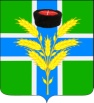 АДМИНИСТРАЦИЯЧЕБУРГОЛЬСКОГО СЕЛЬСКОГО ПОСЕЛЕНИЯКРАСНОАРМЕЙСКОГО РАЙОНАП О С Т А Н О В Л Е Н И Е« 15   »     10      .                                                                                №  118станица ЧебургольскаяОб утверждении административного регламента исполнения  администрацией Чебургольского сельского поселения Красноармейского района муниципальной функции «Осуществление муниципального контроля в области торговой деятельности на территории Чебургольского сельского поселенияКрасноармейского района»В соответствии с Федеральным законом от 6 октября 2003 года № 131-ФЗ "Об общих принципах организации местного самоуправления в Российской Федерации", Федеральным законом от 28 декабря 2009 года № 381-ФЗ "Об основах государственного регулирования торговой деятельности в Российской Федерации", Федеральным законом от 26 декабря 2008 года № 294-ФЗ "О защите прав юридических лиц и индивидуальных предпринимателей при осуществлении государственного контроля (надзора)   и    муниципального контроля",      администрация         Чебургольского          сельского      поселения п о с т а н о в л я е т:1. Утвердить административный регламент исполнения администрацией Чебургольского сельского поселения Красноармейского района муниципальной функции «Осуществление муниципального контроля в области торговой деятельности на территории Чебургольского сельского поселения Красноармейского района» (прилагается).          2. Общему отделу администрации Чебургольского сельского поселения Красноармейского района (Селецкой) обнародовать настоящее постановление      2.1. Специалисту общего отдела администрации Чебургольского       сельского поселения Красноармейского района Турлюн Е.М.:      2.2. обеспечить официальное опубликование настоящего постановления в сети "Интернет" на официальном сайте администрации Чебургольского сельского поселения Красноармейского района http:/  www admpos.ru.       3. Признать утратившим силу постановление администрации  Чебургольского сельского поселения Красноармейского района от 02 мая   2017 года  № 63  « Об утверждении административного регламента исполнения муниципальной функции « Осуществление муниципального контроля в области торговой деятельности администраций Чебургольского сельского поселения Красноармейского района»          4. Контроль за выполнением настоящего постановления оставляю за собой.5. Постановление вступает в силу со дня его подписания.Глава Чебургольского сельского поселенияКрасноармейского района                                                           С.А.ПономареваПРИЛОЖЕНИЕУТВЕРЖДЕНпостановлением администрации Полтавского сельского поселенияКрасноармейского районаОт 15.10.2018 г. № 118АДМИНИСТРАТИВНЫЙ РЕГЛАМЕНТ исполнения администрацией Чебургольского сельского поселения Красноармейского района муниципальной функции «Осуществление муниципального контроля в области торговой деятельности на территории Чебургольского сельского поселения Красноармейского района»1. Общие положенияАдминистративный регламент исполнения администрацией Чебургольского сельского поселения Красноармейского района муниципальной функции "Осуществление муниципального контроля в области торговой деятельности на территории Чебургольского сельского поселения" (далее - Регламент) устанавливает порядок исполнения администрацией Чебургольского сельского поселения муниципальной функции по осуществлению муниципального контроля за соблюдением юридическими лицами, индивидуальными предпринимателями требований, установленных федеральными законами, законами Краснодарского края, муниципальными правовыми актами администрации Чебургольского сельского поселения в области торговой деятельности (далее - муниципальный правовой акт), с учетом положений Федерального закона от 26 декабря 2008 года N 294-ФЗ "О защите прав юридических лиц и индивидуальных предпринимателей при осуществлении государственного контроля (надзора) и муниципального контроля" (далее - муниципальный контроль), в том числе сроки и последовательность административных процедур (действий).1.1. Наименование муниципальной функцииНаименование муниципальной функции - "Осуществление муниципального контроля в области торговой деятельности на территории Чебургольского сельского поселения " (далее - муниципальная функция).1.2. Наименование органа администрации Чебургольского сельского поселения, исполняющего муниципальную функциюОрганом администрации Чебургольского сельского поселения, исполняющим муниципальную функцию, является специалист бухгалтерско-финансового отдела по доходам Чебургольского сельского поселения (далее - орган муниципального контроля).1.3. Перечень нормативных правовых актов, регулирующих исполнение муниципальной функцииИсполнение муниципальной функции регулируется следующими нормативными правовыми актами:Конституцией Российской Федерации ("Российская газета" от 21 января 2009 года № 7);Кодексом Российской Федерации об административных правонарушениях ("Российская газета" от 31 декабря 2001 года № 256);Федеральным законом от 6 октября 2003 года № 131-ФЗ "Об общих принципах организации местного самоуправления в Российской Федерации" ("Российская газета" от 8 октября 2003 года № 202);Федеральным законом от 28 декабря 2009 года № 381-ФЗ "Об основах государственного регулирования торговой деятельности в Российской Федерации" ("Российская газета" от 30 декабря 2009 года № 253);Федеральным законом от 26 декабря 2008 года № 294-ФЗ "О защите прав юридических лиц и индивидуальных предпринимателей при осуществлении государственного контроля (надзора) и муниципального контроля" ("Российская газета" от 30 декабря 2008 года № 266);Постановлением Правительства Российской Федерации от 30 июня 2010 года № 489 "Об утверждении Правил подготовки органами государственного контроля (надзора) и органами муниципального контроля ежегодных планов проведения плановых проверок юридических лиц и индивидуальных предпринимателей" ("Собрание законодательства Российской Федерации" от 12 июля 2010 года № 28);Постановлением Правительства Российской Федерации от 5 апреля 2010 года № 215 "Об утверждении Правил подготовки докладов об осуществлении государственного контроля (надзора), муниципального контроля в соответствующих сферах деятельности и об эффективности такого контроля (надзора)" ("Российская газета" от 14 апреля 2010 года № 78);Законом Краснодарского края от 23 июля 2003 года № 608-КЗ "Об административных правонарушениях" (краевая газета "Кубанские новости" от 29 июля 2003 года № 125);Законом Краснодарского края от 31 мая 2005 года № 879-КЗ "О государственной политике Краснодарского края в сфере торговой деятельности" (краевая газета "Кубанские новости" от 7 июня 2005 года № 81);Законом Краснодарского края от 1 марта 2011 года № 2195-КЗ "Об организации деятельности розничных рынков, ярмарок и агропромышленных выставок-ярмарок на территории Краснодарского края" (краевая газета "Кубанские новости" от 5 марта 2011 года № 35);Законом Краснодарского края от 2 марта 2012 года № 2445-КЗ "О Порядке организации и осуществления регионального государственного контроля (надзора) и муниципального контроля на территории Краснодарского края" (краевая газета "Кубанские новости" от 12 марта 2012 года № 43);Уставом Чебургольского сельского поселения Красноармейского района;1.4. Предмет муниципального контроляПредметом муниципального контроля в области торговой деятельности является проверка соблюдения юридическими лицами, индивидуальными предпринимателями требований, установленных муниципальными правовыми актами в области торговой деятельности, а также требований, установленных федеральными законами, законами Краснодарского края в области торговой деятельности, с учетом положений Федерального закона от 26 декабря 2008 года   № 294-ФЗ "О защите прав юридических лиц и индивидуальных предпринимателей при осуществлении государственного контроля (надзора) и муниципального контроля", организация и проведение мероприятий по профилактике нарушений указанных требований, а также мероприятий по контролю без взаимодействия с юридическими лицами и индивидуальными предпринимателями.1.4.1. Основными целями осуществления муниципальной функции являются:осуществление контроля за соблюдением юридическими лицами, их руководителями и иными должностными лицами, индивидуальными предпринимателями требований, установленных федеральными законами, законам Краснодарского края, и требований, установленных муниципальными правовыми актами в области торговой деятельности (далее - обязательные требования);предупреждение, выявление и пресечение фактов нарушений обязательных требований;осуществление контроля за устранением выявленных нарушений.1.4.2. В области торговой деятельности подлежат проверке:1) в сфере организации и проведения розничных ярмарок:сведения, содержащиеся в документах юридических лиц и индивидуальных предпринимателей, устанавливающих их организационно-правовую форму, права и обязанности, предусмотренные федеральными законами и принимаемыми в соответствии с ними иными нормативными правовыми актами Российской Федерации, и документы, используемые при осуществлении их торговой деятельности и связанные с исполнением, ими следующих требований, установленных муниципальными правовыми актами администрации Чебургольского сельского поселения в сфере организации и проведения ярмарок, о:месторасположении ярмарки;сроке и времени проведения ярмарки;специализации ярмарки;количестве торговых мест на ярмарке;2) в сфере размещения нестационарных торговых объектов:- соблюдение в ходе осуществления торговой деятельности юридическим лицом, индивидуальным предпринимателем обязательных требований в соответствии со схемой размещения нестационарных торговых объектов;- выявление административных правонарушений, предусмотренных статьями 2.8 и 3.8 Закона Краснодарского края от 23 июля 2003 года N 608-КЗ "Об административных правонарушениях";3) исполнение выданных ранее юридическим лицам, индивидуальным предпринимателям предписаний об устранении нарушений в области торговой деятельности.1.5. Права и обязанности должностных лиц органа муниципального контроля при осуществлении муниципального контроля1.5.1. Исполнение муниципальной функции осуществляется путем проведения плановых и внеплановых документарных и (или) выездных проверок.1.5.2. Проверки проводятся специалистом бухгалтерско-финансового отдела по доходам администрации Чебургольского сельского поселения (далее - должностное лицо).1.5.3. При осуществлении муниципального контроля в области торговой деятельности орган муниципального контроля осуществляет взаимодействие с органами государственного контроля (надзора) в соответствии с требованиями Федерального закона от 26 декабря 2008 года № 294-ФЗ "О защите прав юридических лиц и индивидуальных предпринимателей при осуществлении государственного контроля (надзора) и муниципального контроля" (при проведении проверок в отношении юридических лиц, индивидуальных предпринимателей) в порядке, установленном административным регламентом взаимодействия органа муниципального контроля и органов государственного контроля (надзора) при осуществлении муниципального контроля на территории Чебургольского сельского поселения, а именно:1) запрашивает и получает на безвозмездной основе, в том числе в электронной форме, документы и (или) информацию, включенные в определенный Правительством Российской Федерации перечень, от государственных органов, органов местного самоуправления либо подведомственных государственным органам или органам местного самоуправления организаций, в расположении которых находятся эти документы и (или) информация, в рамках межведомственного информационного взаимодействия в сроки и порядке, установленные Правительством Российской Федерации;2) запрашивает документы и (или) информацию, содержащую сведения, составляющие налоговую или иную охраняемую законом тайну, в рамках межведомственного информационного взаимодействия при условии, что проверка соответствующих сведений обусловлена необходимостью установления факта соблюдения юридическими лицами, индивидуальными предпринимателями обязательных требований и представление указанных сведений предусмотрено федеральным законом;3) осуществляет передачу в рамках межведомственного информационного взаимодействия документов и (или) информации, их раскрытие, в том числе ознакомление с ними в случаях, предусмотренных Федеральным законом от       26 декабря 2008 года № 294-ФЗ "О защите прав юридических лиц и индивидуальных предпринимателей при осуществлении государственного контроля (надзора) и муниципального контроля", с учетом требований законодательства Российской Федерации о государственной и иной охраняемой законом тайне.1.5.4. При осуществлении муниципального контроля в области торговой деятельности должностные лица имеют право:1) проверять соблюдение юридическими лицами и индивидуальными предпринимателями обязательных требований и получать необходимые документы, связанные с целями, задачами и предметом проверки;2) беспрепятственно по предъявлении служебного удостоверения и копии распоряжения органа муниципального контроля о проведении проверки (далее - распоряжение) посещать организации и индивидуальных предпринимателей и проводить обследования, а также проводить необходимые исследования, испытания, экспертизы, расследования и иные мероприятия по муниципальному контролю;3) привлекать специализированные (аккредитованные) лаборатории и иные экспертные организации и специалистов (экспертов) для проведения необходимых для осуществления муниципального контроля измерений и выдачи заключений;4) составлять по результатам проведенных мероприятий акты проверок;5) запрашивать и получать в порядке, установленном законодательством Российской Федерации, сведения и материалы об организации торговой деятельности, необходимые для осуществления муниципального контроля;6) обращаться в установленном порядке в органы внутренних дел, осуществляющие свою деятельность на территории Полтавского сельского поселения, за оказанием содействия в предотвращении или пресечении действий, препятствующих осуществлению муниципального контроля, а также в установлении личности граждан, нарушающих установленные требования при организации торговой деятельности;7) в случае обнаружения в процессе проверок фактов нарушения законодательства в области торговой деятельности, не подлежащих муниципальному контролю, направлять соответствующую информацию в органы государственного контроля (надзора) в целях привлечения нарушителей к административной ответственности в соответствии с законодательством Российской Федерации;8) осуществлять подготовку и направление предписаний юридическим лицам и индивидуальным предпринимателям об устранении нарушений обязательных требований при осуществлении торговой деятельности с указанием сроков их устранения;1.5.5. При осуществлении муниципального контроля в области торговой деятельности должностные лица обязаны:1) своевременно и в полной мере исполнять предоставленные в соответствии с законодательством Российской Федерации полномочия по предупреждению, выявлению и пресечению нарушений обязательных требований;2) составлять протоколы о выявленных административных правонарушениях в области торговой деятельности в пределах полномочий, установленных законодательством;3) соблюдать законодательство Российской Федерации, права и законные интересы индивидуального предпринимателя, юридического лица, проверка которых проводится;4) проводить профилактическую работу по устранению обстоятельств, способствующих совершению правонарушений в области торговой деятельности;5) оперативно рассматривать поступившие заявления и сообщения о нарушениях в области торговой деятельности и принимать соответствующие меры;6) выполнять требования законодательства по защите прав юридических лиц, индивидуальных предпринимателей и граждан при осуществлении мероприятий по муниципальному контролю;7) разъяснять лицам, виновным в совершении правонарушений в области торговой деятельности, их права и обязанности;8) при осуществлении муниципального контроля руководствоваться Конституцией Российской Федерации, законодательством Российской Федерации, Краснодарского края, муниципальными правовыми актами муниципального образования Красноармейский район , инструктивными, методическими документами, регулирующими вопросы в области торговой деятельности;9) при проведении проверки не препятствовать руководителю, иному должностному лицу или уполномоченному представителю юридического лица, индивидуальному предпринимателю, его уполномоченному представителю присутствовать при проведении проверки и давать разъяснения по вопросам, относящимся к предмету проверки; представлять руководителю, иному должностному лицу или уполномоченному представителю юридического лица, индивидуальному предпринимателю, его уполномоченному представителю, присутствующим при проведении проверки, информацию и документы, относящиеся к предмету проверки; знакомить руководителя или иное должностное лицо юридического лица, индивидуального предпринимателя или их уполномоченных представителей с результатами проверки;10) в случаях, предусмотренных законодательством, проводить проверку на основании распоряжения в соответствии с ее назначением;11) проводить проверку только во время исполнения служебных обязанностей, выездную проверку только при предъявлении служебного удостоверения, копии распоряжения, а в случаях, предусмотренных пунктом 3.4.2 Регламента, - копии документа о согласовании проверки органами прокуратуры;12) учитывать при определении мер, принимаемых по фактам выявленных нарушений, соответствие указанных мер тяжести нарушений, их потенциальной опасности для жизни, здоровья людей, для животных, растений, окружающей среды, объектов культурного наследия (памятников истории и культуры) народов Российской Федерации музейным предметам и музейным коллекциям, включенным в состав Музейного фонда Российской Федерации, особо ценным, в том числе уникальным, документам Архивного фонда Российской Федерации, документам, имеющим особое историческое, научное, культурное значение, входящим в состав национального библиотечного фонда, безопасности государства, для возникновения чрезвычайных ситуаций природного и техногенного характера, а также не допускать необоснованного ограничения прав и законных интересов граждан, в том числе индивидуальных предпринимателей, юридических лиц;13) соблюдать сроки проведения проверки, установленные Федеральным законом от 26 декабря 2008 года N 294-ФЗ "О защите прав юридических лиц и индивидуальных предпринимателей при осуществлении государственного контроля (надзора) и муниципального контроля" (при проведении проверок в отношении юридических лиц, индивидуальных предпринимателей) и Регламентом.14) не требовать от индивидуального предпринимателя, юридического лица документы и иные сведения, представление которых не предусмотрено законодательством Российской Федерации;15) перед началом проведения выездной проверки по просьбе индивидуального предпринимателя или их уполномоченных представителей, руководителя, иного должностного лица или уполномоченного представителя юридического лица ознакомить с положениями Регламента, в соответствии с которым проводится проверка;16) осуществлять запись о проведенной проверке в отношении юридического лица, индивидуального предпринимателя в журнале учета проверок в случае его наличия у юридического лица, индивидуального предпринимателя;17) доказывать обоснованность своих действий при их обжаловании юридическими лицами, индивидуальными предпринимателями в порядке, установленном законодательством Российской Федерации;18) знакомить руководителя, иное должностное лицо или уполномоченного представителя юридического лица, индивидуального предпринимателя, его уполномоченного представителя с документами и (или) информацией, полученными в рамках межведомственного информационного взаимодействия, а также с результатами проверки.1.6. Права и обязанности юридических лиц, индивидуальных предпринимателей при осуществлении муниципального контроля.1.6.1. Руководитель, иное должностное лицо или уполномоченный представитель юридического лица, индивидуальный предприниматель, его уполномоченный представитель при проведении проверки имеют право:1) непосредственно присутствовать при проведении проверки, давать объяснения по вопросам, относящимся к предмету проверки;2) получать от органа муниципального контроля, его должностных лиц информацию, которая относится к предмету проверки и предоставление которой предусмотрено Федеральным законом от 26 декабря 2008 года N 294-ФЗ "О защите прав юридических лиц и индивидуальных предпринимателей при осуществлении государственного контроля (надзора) и муниципального контроля" (при проведении проверки в отношении юридического лица, индивидуального предпринимателя);3) знакомиться с документами и (или) информацией, полученными органом муниципального контроля в рамках межведомственного информационного взаимодействия от государственных органов, органов местного самоуправления либо подведомственных государственным органам или органам местного самоуправления организаций, в распоряжении которых находятся эти документы и (или) информация;4) представлять документы и (или) информацию, запрашиваемые в рамках межведомственного информационного взаимодействия, в орган муниципального контроля по собственной инициативе;5) знакомиться с результатами проверки и указывать в акте проверки о своем ознакомлении с результатами проверки, согласии или несогласии с ними, а также с отдельными действиями должностных лиц органа муниципального контроля;6) обжаловать действия (бездействие) должностных лиц органа муниципального контроля, повлекшие за собой нарушение прав юридического лица, индивидуального предпринимателя при проведении проверки, в административном и (или) судебном порядке в соответствии с законодательством Российской Федерации;7) привлекать Уполномоченного при Президенте Российской Федерации по защите прав предпринимателей либо уполномоченного по защите прав предпринимателей в Краснодарском крае к участию в проверке.1.6.2. При проведении проверок юридические лица обязаны обеспечить присутствие руководителей, иных должностных лиц или уполномоченных представителей юридических лиц; индивидуальные предприниматели обязаны присутствовать или обеспечить присутствие уполномоченных представителей, ответственных за организацию и проведение мероприятий по выполнению обязательных требований.1.6.3. Юридические лица, их руководители, иные должностные лица или уполномоченные представители юридических лиц, индивидуальные предприниматели, их уполномоченные представители, допустившие нарушения требований Федерального закона от 26 декабря 2008 года N 294-ФЗ "О защите прав юридических лиц и индивидуальных предпринимателей при осуществлении государственного контроля (надзора) и муниципального контроля", необоснованно препятствующие проведению проверок, уклоняющиеся от проведения проверок и (или) не исполняющие в установленный срок предписания органа муниципального контроля об устранении выявленных в результате проверок нарушений законодательства, несут ответственность в соответствии с законодательством Российской Федерации.1.6.4. Вред, причиненный юридическим лицам, индивидуальным предпринимателям вследствие действий (бездействия) должностных лиц органа муниципального контроля, признанных в установленном законодательством Российской Федерации порядке неправомерными, подлежит возмещению, включая упущенную выгоду (неполученный доход), за счет средств бюджета Чебургольского сельского поселения в соответствии с гражданским законодательством1.7. Результат исполнения муниципальной функцииРезультатом исполнения муниципальной функции является:составление акта проведения мероприятия по контролю без взаимодействия с юридическими лицами, индивидуальными предпринимателями;составление, объявление, выдача (направление) предостережения о недопустимости нарушения обязательных требований в соответствии с пунктами 3.2.3 - 3.2.5 Регламента, если иной порядок не установлен федеральным законом;составление и вручение акта проверки соблюдения обязательных требований;составление и выдача либо направление почтой предписания юридическому лицу и индивидуальному предпринимателю об устранении нарушений обязательных требований (в случае выявления в процессе проведения проверки фактов таких нарушений);составление протокола об административном правонарушении (в случае выявления в процессе проведения проверки признаков состава административного правонарушения, связанного с нарушением обязательных требований, предусмотренных Законом Краснодарского края от 23 июля 2003 года N 608-КЗ "Об административных правонарушениях"), и направление его на рассмотрение в административную комиссию Чебургольского сельского поселения.В случае если основанием для проведения внеплановой проверки является заявление (обращение) граждан, юридических лиц, индивидуальных предпринимателей, результатом является направление письменного ответа заявителю.2. Требования к порядку исполнения муниципальной функции2.1. Порядок информирования об исполнении муниципальной функции2.1.1. Информация о порядке исполнения муниципальной функции представляется (размещается):- в органе муниципального контроля по адресу: ст. Чебургольская, ул. Школьная , 4, каб. 1, понедельник - пятница с 8.00 до 17.00 (перерыв с 12.00 до 13.00), выходные дни: суббота, воскресенье, контактные телефоны: 8 (86165) 93-1-45, 93-1-99, электронный адрес:yur.otdel.dana@mail.ru- на официальном сайте администрации Чебургольского сельского поселения в информационно-телекоммуникационной сети "Интернет":http:/  www admpos.ru. (раздел « Малый бизнес»), в федеральной государственной информационной системе "Единый портал государственных и муниципальных услуг (функций)": http://pgu.krasnodar.ru (далее - Единый портал);- на информационных стендах органа муниципального контроля.2.1.2. Информация о порядке исполнения муниципальной функции представляется бесплатно.2.1.3. Для получения информации о процедурах исполнения муниципальной функции заинтересованные лица обращаются в орган муниципального контроля лично, по телефону, в письменной форме почтовым отправлением или в форме электронного обращения.2.1.4. Основными требованиями к информированию заинтересованных лиц являются:достоверность представляемой информации;четкость в изложении информации;полнота информирования;наглядность форм представляемой информации (при письменном информировании);удобство и доступность получения информации;оперативность представления информации.2.1.5. Должностными лицами может осуществляться устное индивидуальное информирование (личное или по телефону).При ответах на телефонные звонки и устные обращения должностные лица в рамках своей компетенции подробно и в вежливой (корректной) форме информируют обратившихся по интересующим их вопросам.Ответ на телефонный звонок должен начинаться с информации о наименовании органа, исполняющего муниципальную функцию, фамилии, имени, отчестве работника, принявшего телефонный звонок.Время телефонного разговора не должно превышать 15 минут, личного устного информирования - не более 15 минут.При отсутствии возможности у должностного лица, принявшего телефонный звонок, самостоятельно ответить на поставленные вопросы, телефонный звонок должен быть переадресован (переведен) на другое должностное лицо.2.1.6. Письменные обращения заявителей рассматриваются должностными лицами органа муниципального контроля с учетом времени подготовки ответа заявителю в срок, не превышающий 30 дней со дня их регистрации. В исключительных случаях, а также в случае направления запроса в государственные органы, органы местного самоуправления или должностным лицам глава Чебургольского сельского поселения, вправе продлить срок рассмотрения обращения не более чем на 30 дней, уведомив об этом заявителя, направившего обращение.2.1.7. Индивидуальное письменное информирование (по электронной почте) осуществляется путем направления электронного письма на адрес электронной почты заявителя и должно содержать четкий ответ на поставленные вопросы.2.1.8. В любое время с момента обращения в орган муниципального контроля заявитель имеет право на получение сведений о ходе исполнения муниципальной функции при помощи телефона или посредством личного посещения органа муниципального контроля в установленные дни приема, а также информационно-телекоммуникационной сети "Интернет", Единого портала.2.1.9. Публичное информирование о порядке исполнения муниципальной функции осуществляется посредством привлечения средств массовой информации, посредством размещения информации на официальном сайте администрации Чебургольского сельского поселения в информационно-телекоммуникационной сети "Интернет", а также на информационных стендах, расположенных на видном доступном месте в помещении органа муниципального контроля.2.2. Сведения о размере платы за исполнение муниципальной функцииМуниципальная функция исполняется без взимания платы.2.3. Срок исполнения муниципальной функции2.3.1. Срок проведения каждой из проверок, предусмотренной Регламентом, не может превышать 20 рабочих дней.2.3.2. В отношении одного субъекта малого предпринимательства общий срок проведения плановых выездных проверок не может превышать 50 часов для малого предприятия и 15 часов для микропредприятия в год.2.3.3. В случае необходимости при проведении проверки, указанной в пункте 2.3.2 Регламента, получения документов и (или) информации в рамках межведомственного информационного взаимодействия проведение проверки может быть приостановлено руководителем (заместителем руководителя) органа муниципального контроля на срок, необходимый для осуществления межведомственного информационного взаимодействия, но не более чем на 10 рабочих дней. Повторное приостановление проведения проверки не допускается.2.3.4. На период действия срока приостановления проведения проверки приостанавливаются связанные с указанной проверкой действия органа муниципального контроля на территории, в зданиях, строениях, сооружениях, помещениях, на иных объектах субъекта малого предпринимательства.2.3.5. В исключительных случаях, связанных с необходимостью проведения сложных и (или) длительных исследований, испытаний, специальных экспертиз и расследований на основании мотивированных предложений должностных лиц органа муниципального контроля, срок проведения выездной плановой проверки может быть продлен руководителем органа муниципального контроля, но не более чем на 20 рабочих дней, в отношении малых предприятий - не более чем на 50 часов, микропредприятий - не более чем на 15 часов.3. Состав, последовательность и сроки выполнения административных процедур, требования к порядку их выполненияПри исполнении муниципальной функции осуществляются следующие административные процедуры:проведение плановых проверок соблюдения юридическим лицом, индивидуальным предпринимателем в процессе осуществления торговой деятельности совокупности предъявляемых обязательных требований;организация и проведение мероприятий на территории Чебургольского сельского поселения, направленных на профилактику нарушений обязательных требований;организация и проведение мероприятий по муниципальному контролю без взаимодействия с юридическими лицами, индивидуальными предпринимателями, виды и формы которых установлены соответствующими федеральными законами;проведение внеплановых проверок соблюдения юридическими лицами, индивидуальными предпринимателями в процессе осуществления торговой деятельности обязательных требований, выполнение предписаний органа муниципального контроля об устранении нарушений обязательных требований, проведение мероприятий по предотвращению причинения вреда жизни, здоровью граждан, вреда животным, растениям, окружающей среде, объектам культурного наследия (памятникам истории и культуры) народов Российской Федерации музейным предметам и музейным коллекциям, включенным в состав Музейного фонда Российской Федерации, особо ценным, в том числе уникальным, документам Архивного фонда Российской Федерации, документам, имеющим особое историческое, научное, культурное значение, входящим в состав национального библиотечного фонда, обеспечению безопасности государства, предупреждению возникновения чрезвычайных ситуаций природного и техногенного характера, ликвидации последствий причинения такого вреда;проведение анализа соблюдения юридическими лицами, индивидуальными предпринимателями обязательных требований при осуществлении торговой деятельности;проведение мониторинга эффективности муниципального контроля в области торговой деятельности в отношении юридических лиц и индивидуальных предпринимателей в соответствии с показателями и методикой, утвержденными Правительством Российской Федерации, согласно Федеральному закону от 26 декабря 2008 года N 294-ФЗ "О защите прав юридических лиц и индивидуальных предпринимателей при осуществлении государственного контроля (надзора) и муниципального контроля";подготовка докладов об осуществлении муниципального контроля в отношении юридических лиц и индивидуальных предпринимателей об эффективности такого контроля, представление указанных докладов в уполномоченный Правительством Российской Федерации федеральный орган исполнительной власти.Блок-схема исполнения муниципальной функции в отношении юридических лиц и индивидуальных предпринимателей приведена в приложении № 1 к Регламенту.3.1. Организация и проведение мероприятий, направленных на профилактику нарушений обязательных требований3.1.1. В целях предупреждения нарушений юридическими лицами и индивидуальными предпринимателями обязательных требований, устранения причин, факторов и условий, способствующих нарушениям обязательных требований, орган муниципального контроля осуществляет мероприятия по профилактике нарушений обязательных требований в соответствии с ежегодно утверждаемой органом муниципального контроля программой профилактики нарушений.3.1.2. В целях профилактики нарушений обязательных требований орган муниципального контроля:1) обеспечивает размещение на официальном сайте администрации Чебургольского сельского поселения в информационно-телекоммуникационной сети "Интернет" перечня нормативных правовых актов или их отдельных частей, содержащих обязательные требования, оценка соблюдения которых является предметом муниципального контроля, а также текстов соответствующих нормативных правовых актов;2) осуществляет информирование юридических лиц, индивидуальных предпринимателей по вопросам соблюдения обязательных требований, в том числе посредством разработки и опубликования руководств по соблюдению обязательных требований, проведения семинаров и конференций, разъяснительной работы в средствах массовой информации и иными способами. В случае изменения обязательных требований орган муниципального контроля подготавливает и распространяет комментарии о содержании новых нормативных правовых актов, устанавливающих обязательные требования, внесенных изменениях в действующие акты, сроках и порядке вступления их в действие, а также рекомендации о проведении необходимых организационных, технических мероприятий, направленных на внедрение и обеспечение соблюдения обязательных требований;3) обеспечивает регулярное (не реже одного раза в год) обобщение практики осуществления муниципального контроля и размещение на официальном сайте администрации Чебургольского сельского поселения в информационно - телекоммуникационной сети "Интернет" соответствующих обобщений, в том числе с указанием наиболее часто встречающихся случаев нарушений обязательных требований, с рекомендациями в отношении мер, которые должны приниматься юридическими лицами, индивидуальными предпринимателями в целях недопущения таких нарушений;4) выдает предостережения о недопустимости нарушения обязательных требований в соответствии с пунктами 3.1.3 - 3.1.5 Регламента, если иной порядок не установлен федеральным законом.3.1.3. При условии, что иное не установлено федеральным законом, при наличии у органа муниципального контроля сведений о готовящихся нарушениях или о признаках нарушений обязательных требований, полученных в ходе реализации мероприятий по контролю, осуществляемых без взаимодействия с юридическими лицами, индивидуальными предпринимателями, либо содержащихся в поступивших обращениях и заявлениях (за исключением обращений и заявлений, авторство которых не подтверждено), информации от органов государственной власти, органов местного самоуправления, из средств массовой информации в случаях, если отсутствуют подтвержденные данные о том, что нарушение обязательных требований причинило вред жизни, здоровью граждан, вред животным, растениям, окружающей среде, объектам культурного наследия (памятникам истории и культуры) народов Российской Федерации музейным предметам и музейным коллекциям, включенным в состав Музейного фонда Российской Федерации, особо ценным, в том числе уникальным, документам Архивного фонда Российской Федерации, документам, имеющим особое историческое, научное, культурное значение, входящим в состав национального библиотечного фонда, безопасности государства, а также привело к возникновению чрезвычайных ситуаций природного и техногенного характера либо создало непосредственную угрозу указанных последствий и, если юридическое лицо, индивидуальный предприниматель, ранее не привлекались к ответственности за нарушение соответствующих требований, орган муниципального контроля объявляет юридическому лицу, индивидуальному предпринимателю предостережение о недопустимости нарушения обязательных требований и предлагает юридическому лицу, индивидуальному предпринимателю принять меры по обеспечению соблюдения обязательных требований и уведомить об этом в установленный в таком предостережении срок орган муниципального контроля.3.1.4. Предостережение о недопустимости нарушения обязательных требований должно содержать указания на соответствующие обязательные требования, нормативный правовой акт, их предусматривающий, а также информацию о том, какие конкретно действия (бездействие) юридического лица, индивидуального предпринимателя могут привести или приводят к нарушению этих требований.3.1.5. Порядок составления и направления предостережения о недопустимости нарушения обязательных требований, подачи юридическим лицом, индивидуальным предпринимателем возражений на такое предостережение и их рассмотрения, порядок уведомления об исполнении такого предостережения определены Правительством Российской Федерации.3.2. Организация и проведение мероприятий по муниципальному контролю без взаимодействия с юридическими лицами, индивидуальными предпринимателями3.2.1. Мероприятия по муниципальному контролю, при проведении которых не требуется взаимодействие органа муниципального контроля с юридическими лицами и индивидуальными предпринимателями (далее - мероприятия по контролю без взаимодействия с юридическими лицами, индивидуальными предпринимателями), виды и формы которых установлены федеральными законами применительно к муниципальному контролю в области торговой деятельности, проводятся уполномоченными должностными лицами органа муниципального контроля в пределах своей компетенции на основании заданий на проведение таких мероприятий, утверждаемых руководителем органа муниципального контроля.3.2.2. В соответствии с федеральным законом, мероприятия по муниципальному контролю без взаимодействия с юридическими лицами, индивидуальными предпринимателями могут осуществляться с привлечением государственных или муниципальных учреждений, иных организаций.3.2.3. Порядок оформления и содержание заданий, порядок оформления должностными лицами органа муниципального контроля результатов мероприятия по контролю без взаимодействия с юридическими лицами, индивидуальными предпринимателями.Задание на проведение мероприятий по контролю без взаимодействия с юридическими лицами, индивидуальными предпринимателями согласно приложению № 2 к Регламенту утверждается руководителем органа муниципального контроля и содержит следующие сведения:- наименование органа муниципального контроля;- вид, форма мероприятия по контролю без взаимодействия с юридическими лицами, индивидуальными предпринимателями;- фамилии, имена, отчества, должности должностных лиц (должностного лица), уполномоченных на проведение мероприятия по контролю без взаимодействия с юридическими лицами, индивидуальными предпринимателями;- фамилии, имена, отчества привлекаемых к проведению мероприятия по контролю без взаимодействия с юридическими лицами, индивидуальными предпринимателями сотрудников государственных или муниципальных учреждений, иных организаций с указанием их должности и организации;- правовые основания проведения мероприятия по контролю без взаимодействия с юридическими лицами, индивидуальными предпринимателями;- цели и задачи проведения мероприятия по контролю без взаимодействия с юридическими лицами, индивидуальными предпринимателями;- сроки проведения мероприятия по контролю без взаимодействия с юридическими лицами, индивидуальными предпринимателями;- о территории, на которой осуществляется мероприятие по контролю без взаимодействия с юридическими лицами, индивидуальными предпринимателями.Результаты мероприятия по контролю без взаимодействия с юридическими лицами, индивидуальными предпринимателями оформляются актом проведения такого мероприятия в течение трех рабочих дней со дня его завершения.В акте проведения мероприятия по контролю без взаимодействия с юридическими лицами, индивидуальными предпринимателями, согласно приложению № 3 к Регламенту, должны содержаться:- наименование органа муниципального контроля;- дата, место и время составления акта;- дата и номер задания руководителя органа муниципального контроля на проведение соответствующего мероприятия;- даты начала и завершения мероприятия по контролю без взаимодействия с юридическими лицами, индивидуальными предпринимателями;- фамилии, имена, отчества и должности должностных лиц (должностного лица), уполномоченных на проведение мероприятия по контролю без взаимодействия с юридическими лицами, индивидуальными предпринимателями;- фамилии, имена, отчества привлекаемых к проведению мероприятия по контролю без взаимодействия с юридическими лицами, индивидуальными предпринимателями сотрудников государственных или муниципальных учреждений, иных организаций с указанием их должности и организации;- краткая характеристика и месторасположение территории, на которой осуществлялось мероприятие по контролю без взаимодействия с юридическими лицами, индивидуальными предпринимателями;- перечень конкретных мероприятий, проведенных в ходе мероприятия по контролю без взаимодействия с юридическими лицами, индивидуальными предпринимателями;- сведения о результатах мероприятия по контролю без взаимодействия с юридическими лицами, индивидуальными предпринимателями, выявленных нарушениях обязательных требований, а также лицах, их допустивших;- прилагаемые документы и материалы;- подписи уполномоченных на проведение мероприятия по контролю без взаимодействия с юридическими лицами, индивидуальными предпринимателями должностных лиц (должностного лица), присутствовавших сотрудников государственных или муниципальных учреждений, иных организаций.3.2.4. В случае выявления при проведении мероприятий по муниципальному контролю, указанных в пункте 3.2.1 Регламента, нарушений обязательных требований должностные лица органа муниципального контроля принимают в пределах своей компетенции меры по пресечению таких нарушений, а также направляют в письменной форме руководителю органа муниципального контроля мотивированное представление с информацией о выявленных нарушениях для принятия при необходимости решения о назначении внеплановой проверки юридического лица, индивидуального предпринимателя по основаниям, указанным в пункте 3.4.2 Регламента.3.2.5. В случае получения в ходе проведения мероприятий по контролю без взаимодействия с юридическими лицами, индивидуальными предпринимателями сведений о готовящихся нарушениях или признаках нарушения обязательных требований, указанных в пунктах 3.1.3 - 3.1.5 Регламента, орган муниципального контроля направляет юридическому лицу, индивидуальному предпринимателю предостережение о недопустимости нарушения обязательных требований.3.3. Порядок проведения плановых проверок3.3.1. Предметом плановой проверки в отношении юридического лица, индивидуального предпринимателя является соблюдение юридическим лицом, индивидуальным предпринимателем в процессе осуществления торговой деятельности совокупности предъявляемых обязательных требований, а также соответствие требований, содержащихся в уведомлении о начале осуществления отдельных видов предпринимательской деятельности, обязательным требованиям.3.3.2. Плановые проверки в отношении юридических лиц и индивидуальных предпринимателей проводятся не чаще чем один раз в три года.3.3.3. Особенности организации и проведения в 2016 - 2018 годах плановых проверок в отношении субъектов малого предпринимательства:1) если иное не установлено частью 2 статьи 26.1 Федерального закона от 26 декабря 2008 года № 294-ФЗ "О защите прав юридических лиц и индивидуальных предпринимателей при осуществлении государственного контроля (надзора) и муниципального контроля", с 1 января 2016 года по 31 декабря 2018 года не проводятся плановые проверки в отношении юридических лиц, индивидуальных предпринимателей, отнесенных, в соответствии с положениями статьи 4 Федерального закона от 24 июля 2007 года № 209-ФЗ "О развитии малого и среднего предпринимательства в Российской Федерации", к субъектам малого предпринимательства, за исключением юридических лиц, индивидуальных предпринимателей, осуществляющих виды деятельности, перечень которых установлен Правительством Российской Федерации в соответствии с частью 9 статьи 9 Федерального закона от 26 декабря 2008 года № 294-ФЗ "О защите прав юридических лиц и индивидуальных предпринимателей при осуществлении государственного контроля (надзора) и муниципального контроля";2) при наличии информации о том, что в отношении лиц, указанных в подпункте 1 пункта 3.3.3 Регламента, ранее было вынесено вступившее в законную силу постановление о назначении административного наказания за совершение грубого нарушения, определенного в соответствии с Кодексом Российской Федерации об административных правонарушениях, или административного наказания в виде дисквалификации, или административного приостановления деятельности либо принято решение о приостановлении и (или) аннулировании лицензии, выданной в соответствии с Федеральным законом от 4 мая 2011 года № 99-ФЗ "О лицензировании отдельных видов деятельности", и с даты окончания проведения проверки, по результатам которой вынесено такое постановление либо принято такое решение, прошло менее трех лет, орган муниципального контроля при формировании ежегодного плана проведения плановых проверок вправе принять решение о включении в ежегодный план проведения плановых проверок проверки в отношении таких лиц по основаниям, предусмотренным частью 8 статьи 9 Федерального закона от 26 декабря 2008 года N 294-ФЗ "О защите прав юридических лиц и индивидуальных предпринимателей при осуществлении государственного контроля (надзора) и муниципального контроля", а также иными федеральными законами, устанавливающими особенности организации и проведения проверок. При этом в ежегодном плане проведения плановых проверок помимо сведений, предусмотренных частью 4 статьи 9 Федерального закона от 26 декабря 2008 года N 294-ФЗ "О защите прав юридических лиц и индивидуальных предпринимателей при осуществлении государственного контроля (надзора) и муниципального контроля", приводится информация об указанном постановлении либо решении, дате их вступления в законную силу и дате окончания проведения проверки, по результатам которой вынесено постановление либо принято решение;3) юридическое лицо, индивидуальный предприниматель вправе подать в орган муниципального контроля заявление об исключении из ежегодного плана проведения плановых проверок проверки в отношении них, если полагают, что проверка включена в ежегодный план проведения плановых проверок в нарушение положений статьи 26.1 Федерального закона от 26 декабря 2008 года N 294-ФЗ "О защите прав юридических лиц и индивидуальных предпринимателей при осуществлении государственного контроля (надзора) и муниципального контроля". Порядок подачи заявления, перечень прилагаемых к нему документов, подтверждающих отнесение юридического лица, индивидуального предпринимателя к субъектам малого предпринимательства, порядок рассмотрения этого заявления, обжалования включения проверки в ежегодный план проведения плановых проверок, а также исключения соответствующей проверки из ежегодного плана проведения плановых проверок определены Правительством Российской Федерации;4) при разработке ежегодных планов проведения плановых проверок на 2018 год орган муниципального контроля обязан с использованием межведомственного информационного взаимодействия проверить информацию об отнесении включаемых в ежегодный план проведения плановых проверок юридических лиц, индивидуальных предпринимателей к субъектам малого предпринимательства. Порядок указанного межведомственного информационного взаимодействия установлен Правительством Российской Федерации;5) должностные лица органа муниципального контроля перед проведением плановой проверки обязаны разъяснить руководителю, иному должностному лицу или уполномоченному представителю юридического лица, индивидуальному предпринимателю, его уполномоченному представителю, содержание положений статьи 26.1 Федерального закона от 26 декабря 2008 года № 294-ФЗ "О защите прав юридических лиц и индивидуальных предпринимателей при осуществлении государственного контроля (надзора) и муниципального контроля".6) в случае предоставления должностным лицам органа муниципального контроля при проведении плановой проверки документов, подтверждающих отнесение юридического лица, индивидуального предпринимателя, в отношении которых проводится плановая проверка, к лицам, указанным в подпункте 1 пункта 3.3.3 Регламента, и при отсутствии оснований, предусмотренных пунктом 2 статьи 26.1 Федерального закона от 26 декабря 2008 года N 294-ФЗ "О защите прав юридических лиц и индивидуальных предпринимателей при осуществлении государственного контроля (надзора) и муниципального контроля", проведение плановой проверки прекращается, о чем составляется соответствующий акт.7) проведение плановой проверки с нарушением требований статьи 26.1 Федерального закона от 26 декабря 2008 года N 294-ФЗ "О защите прав юридических лиц и индивидуальных предпринимателей при осуществлении государственного контроля (надзора) и муниципального контроля" является грубым нарушением требований законодательства о государственном контроле (надзоре) и муниципальном контроле и влечет за собой недействительность результатов проверки в соответствии с частью 1 статьи 20 Федерального закона от 26 декабря 2008 года N 294-ФЗ "О защите прав юридических лиц и индивидуальных предпринимателей при осуществлении государственного контроля (надзора) и муниципального контроля".3.3.4. Плановые проверки в отношении юридических лиц и индивидуальных предпринимателей проводятся на основании разрабатываемых и утверждаемых органом муниципального контроля, в соответствии с его полномочиями, ежегодных планов.3.3.5. В ежегодных планах проведения плановых проверок юридических лиц (их филиалов, представительств, обособленных структурных подразделений) и индивидуальных предпринимателей указываются следующие сведения:- наименования юридических лиц (их филиалов, представительств, обособленных структурных подразделений), фамилии, имена, отчества индивидуальных предпринимателей, деятельность которых подлежит плановым проверкам, места нахождения юридических лиц (их филиалов, представительств, обособленных структурных подразделений) или места фактического осуществления торговой деятельности индивидуальными предпринимателями;- цель и основание проведения каждой плановой проверки;- дата начала и сроки проведения каждой плановой проверки;- наименование органа муниципального контроля, осуществляющего плановую проверку. При проведении плановой проверки органами государственного контроля (надзора) и органами муниципального контроля совместно указываются наименования всех участвующих в такой проверке органов.Утвержденный руководителем органа муниципального контроля ежегодный план проведения плановых проверок в отношении юридических лиц и индивидуальных предпринимателей доводится до сведения заинтересованных лиц посредством его размещения на официальном сайте администрации Чебургольского  сельского поселения в информационно-телекоммуникационной сети "Интернет".3.3.6. В срок до 1 сентября года, предшествующего году проведения плановых проверок, орган муниципального контроля направляет проект ежегодного плана проведения плановых проверок в отношении юридических лиц и индивидуальных предпринимателей в прокуратуру Красноармейского района.3.3.7. Орган муниципального контроля рассматривает предложения прокуратуры Красноармейского района и, по итогам их рассмотрения, направляет в прокуратуру Красноармейского района в срок до 1 ноября года, предшествующего году проведения плановых проверок, утвержденный ежегодный план проведения плановых проверок в отношении юридических лиц и индивидуальных предпринимателей.3.3.8. Порядок подготовки ежегодного плана проведения плановых проверок, его представления в органы прокуратуры и согласования, а также типовая форма ежегодного плана проведения плановых проверок установлены Правительством Российской Федерации.3.3.9. Основанием для включения плановой проверки в ежегодный план проведения проверок в отношении юридических лиц и индивидуальных предпринимателей является истечение трех лет со дня:1) государственной регистрации юридического лица, индивидуального предпринимателя;2) окончания проведения последней плановой проверки юридического лица, индивидуального предпринимателя.3.3.10. Плановая проверка в отношении юридических лиц и индивидуальных предпринимателей проводится в форме документарной проверки и (или) выездной проверки в порядке, установленном, соответственно, пунктами 3.5.1 - 3.5.11 и 3.6.1 - 3.6.7 Регламента.3.3.11. О проведении плановой проверки юридическое лицо, индивидуальный предприниматель уведомляются органом муниципального контроля не позднее чем за три рабочих дня до начала ее проведения посредством направления копии распоряжения руководителя органа муниципального контроля о начале проведения плановой проверки заказным почтовым отправлением с уведомлением о вручении и (или) посредством электронного документа, подписанного усиленной квалифицированной электронной подписью и направленного по адресу электронной почты юридического лица, индивидуального предпринимателя, если такой адрес содержится соответственно в Едином государственном реестре юридических лиц, Едином государственном реестре индивидуальных предпринимателей либо ранее был представлен юридическим лицом, индивидуальным предпринимателем в орган муниципального контроля, или иным доступным способом.3.4. Порядок проведения внеплановых проверок3.4.1. Предметом внеплановой проверки является соблюдение юридическим лицом, индивидуальным предпринимателем в процессе осуществления деятельности обязательных требований, выполнение предписаний об устранении нарушений обязательных требований органов муниципального контроля (далее - предписание), проведение мероприятий по предотвращению причинения вреда жизни, здоровью граждан, вреда животным, растениям, окружающей среде, объектам культурного наследия (памятникам истории и культуры) народов Российской Федерации музейным предметам и музейным коллекциям, включенным в состав Музейного фонда Российской Федерации, особо ценным, в том числе уникальным, документам Архивного фонда Российской Федерации, документам, имеющим особое историческое, научное, культурное значение, входящим в состав национального библиотечного фонда, по обеспечению безопасности государства, по предупреждению возникновения чрезвычайных ситуаций природного и техногенного характера, по ликвидации последствий причинения такого вреда.Предписание юридическому лицу и (или) индивидуальному предпринимателю об устранении нарушений обязательных требований составляется по форме, установленной в приложении № 4 к Регламенту.3.4.2. Основанием для проведения внеплановой проверки является:1) истечение срока исполнения юридическим лицом, индивидуальным предпринимателем ранее выданного предписания об устранении выявленного нарушения обязательных требований;1.1) поступление в орган муниципального контроля заявления от юридического лица или индивидуального предпринимателя о предоставлении разрешения (согласования) на осуществление юридически значимых действий, если проведение соответствующей внеплановой проверки юридического лица, индивидуального предпринимателя предусмотрено правилами выдачи разрешения (согласования);2) мотивированное представление должностного лица органа муниципального контроля по результатам анализа результатов мероприятий по контролю без взаимодействия с юридическими лицами, индивидуальными предпринимателями, рассмотрения или предварительной проверки поступивших в орган муниципального контроля обращений и заявлений граждан, в том числе индивидуальных предпринимателей, юридических лиц, информации от органов государственной власти, органов местного самоуправления, из средств массовой информации о следующих фактах:- возникновение угрозы причинения вреда жизни, здоровью граждан, вреда животным, растениям, окружающей среде, объектам культурного наследия (памятникам истории и культуры) народов Российской Федерации музейным предметам и музейным коллекциям, включенным в состав Музейного фонда Российской Федерации, особо ценным, в том числе уникальным, документам Архивного фонда Российской Федерации, документам, имеющим особое историческое, научное, культурное значение, входящим в состав национального библиотечного фонда, безопасности государства, а также угрозы чрезвычайных ситуаций природного и техногенного характера;- причинение вреда жизни, здоровью граждан, вреда животным, растениям, окружающей среде, объектам культурного наследия (памятникам истории и культуры) народов Российской Федерации музейным предметам и музейным коллекциям, включенным в состав Музейного фонда Российской Федерации, особо ценным, в том числе уникальным, документам Архивного фонда Российской Федерации, документам, имеющим особое историческое, научное, культурное значение, входящим в состав национального библиотечного фонда, безопасности государства, а также возникновение чрезвычайных ситуаций природного и техногенного характера.3.4.3. Обращения и заявления, не позволяющие установить лицо, обратившееся в орган муниципального контроля, а также обращения и заявления, не содержащие сведений о фактах, указанных в пункте 3.4.2 Регламента, не могут служить основанием для проведения внеплановой проверки.В случае если изложенная в обращении или заявлении информация может в соответствии с пунктом 3.4.2 Регламента являться основанием для проведения внеплановой проверки, должностное лицо органа муниципального контроля при наличии у него обоснованных сомнений в авторстве обращения или заявления обязано принять разумные меры к установлению обратившегося лица. Обращения и заявления, направленные заявителем в форме электронных документов, могут служить основанием для проведения внеплановой проверки только при условии, что они были направлены заявителем с использованием средств информационно-коммуникационных технологий, предусматривающих обязательную авторизацию заявителя в единой системе идентификации и аутентификации.3.4.4. При рассмотрении обращений и заявлений, информации о фактах, указанных в подпункте 2 пункта 3.4.2 Регламента, должны учитываться результаты рассмотрения ранее поступивших подобных обращений и заявлений, информации, а также результаты ранее проведенных мероприятий по муниципальному контролю в отношении соответствующих юридических лиц, индивидуальных предпринимателей.3.4.5. При отсутствии достоверной информации о лице, допустившем нарушение обязательных требований, достаточных данных о нарушении обязательных требований либо о фактах, указанных в подпункте 2 пункта 3.4.2 Регламента, уполномоченными должностными лицами органа муниципального контроля может быть проведена предварительная проверка поступившей информации. В ходе проведения предварительной проверки принимаются меры по запросу дополнительных сведений и материалов (в том числе в устном порядке) у лиц, направивших заявления и обращения, представивших информацию, проводится рассмотрение документов юридического лица, индивидуального предпринимателя, имеющихся в распоряжении органа муниципального контроля, при необходимости проводятся мероприятия по контролю, осуществляемые без взаимодействия с юридическими лицами, индивидуальными предпринимателями и без возложения на указанных лиц обязанности по представлению информации и исполнению требований органов муниципального контроля.В рамках предварительной проверки у юридического лица, индивидуального предпринимателя могут быть запрошены пояснения в отношении полученной информации, но представление таких пояснений и иных документов не является обязательным.3.4.6. При выявлении по результатам предварительной проверки лиц, допустивших нарушение обязательных требований, получении достаточных данных о нарушении обязательных требований либо о фактах, указанных в подпункте 2 пункта 3.4.2 Регламента, уполномоченное должностное лицо органа муниципального контроля подготавливает мотивированное представление о назначении внеплановой проверки по основаниям, указанным в подпункте 2 пункта 3.4.2 Регламента.По результатам предварительной проверки меры по привлечению юридического лица, индивидуального предпринимателя к ответственности не принимаются.3.4.7. Если после начала соответствующей проверки выявлена анонимность обращения или заявления, явившихся поводом для ее организации, либо установлены заведомо недостоверные сведения, содержащиеся в обращении или заявлении, по решению руководителя органа муниципального контроля предварительная, внеплановая проверки прекращаются.3.4.8. Администрация Чебургольского сельского поселения вправе обратиться в суд с иском о взыскании с гражданина, юридического лица, индивидуального предпринимателя расходов, понесенных в связи с рассмотрением поступивших заявлений, обращений указанных лиц, если в заявлениях, обращениях были указаны заведомо ложные сведения.3.4.9. Внеплановая проверка проводится в форме документарной проверки и (или) выездной проверки в порядке, установленном, соответственно, пунктами 3.5.1 - 3.5.11 и 3.6.1 - 3.6.7 Регламента.3.4.10. Внеплановая выездная проверка юридических лиц, индивидуальных предпринимателей может быть проведена по основаниям, указанным в пункте 3.4.2 Регламента, органом муниципального контроля после согласования с прокуратурой Красноармейского района.3.4.11. Типовая форма заявления о согласовании органом муниципального контроля с органом прокуратуры проведения внеплановой выездной проверки юридического лица, индивидуального предпринимателя установлена уполномоченным Правительством Российской Федерации федеральным органом исполнительной власти.3.4.12. В день подписания распоряжения руководителя органа муниципального контроля о проведении внеплановой выездной проверки юридического лица, индивидуального предпринимателя в целях согласования ее проведения орган муниципального контроля представляет либо направляет заказным почтовым отправлением с уведомлением о вручении или в форме электронного документа, подписанного усиленной квалифицированной электронной подписью, в прокуратуру Красноармейского района заявление о согласовании проведения внеплановой выездной проверки. К этому заявлению прилагаются копия распоряжения и документы, которые содержат сведения, послужившие основанием для ее проведения.3.4.13. Если основанием для проведения внеплановой выездной проверки является причинение вреда жизни, здоровью граждан, вреда животным, растениям, окружающей среде, объектам культурного наследия (памятникам истории и культуры) народов Российской Федерации музейным предметам и музейным коллекциям, включенным в состав Музейного фонда Российской Федерации, особо ценным, в том числе уникальным, документам Архивного фонда Российской Федерации, документам, имеющим особое историческое, научное, культурное значение, входящим в состав национального библиотечного фонда, безопасности государства, а также возникновение чрезвычайных ситуаций природного и техногенного характера, обнаружение нарушений обязательных требований, в момент совершения таких нарушений в связи с необходимостью принятия неотложных мер, орган муниципального контроля вправе приступить к проведению внеплановой выездной проверки незамедлительно с извещением прокуратуры Красноармейского района о проведении мероприятий по контролю посредством направления документов, предусмотренных пунктом 3.4.11 Регламента, в прокуратуру Красноармейского района в течение 24 часов.3.4.14. О проведении внеплановой выездной проверки, за исключением внеплановой выездной проверки, основания для проведения которой указаны в пункте 3.4.2 Регламента, юридическое лицо, индивидуальный предприниматель уведомляются органом муниципального контроля не менее чем за 24 часа до начала ее проведения любым доступным способом, в том числе посредством электронного документа, подписанного усиленной квалифицированной электронной подписью и направленного по адресу электронной почты юридического лица, индивидуального предпринимателя, если такой адрес содержится соответственно в Едином государственном реестре юридических лиц, Едином государственном реестре индивидуальных предпринимателей либо ранее был представлен юридическим лицом, индивидуальным предпринимателем в орган муниципального контроля.3.4.15. В случае если в результате торговой деятельности юридического лица, индивидуального предпринимателя причинен или причиняется вред жизни, здоровью граждан, вред животным, растениям, окружающей среде, объектам культурного наследия (памятникам истории и культуры) народов Российской Федерации музейным предметам и музейным коллекциям, включенным в состав Музейного фонда Российской Федерации, особо ценным, в том числе уникальным, документам Архивного фонда Российской Федерации, документам, имеющим особое историческое, научное, культурное значение, входящим в состав национального библиотечного фонда, безопасности государства, а также возникли или могут возникнуть чрезвычайные ситуации природного и техногенного характера, предварительное уведомление юридических лиц, индивидуальных предпринимателей о начале проведения внеплановой выездной проверки не требуется.3.4.16. В случае если основанием для проведения внеплановой проверки является истечение срока исполнения юридическим лицом, индивидуальным предпринимателем предписания об устранении выявленного нарушения обязательных требований, предметом такой проверки может являться только исполнение выданного органом муниципального контроля предписания.3.5. Организация и проведение документарных проверок3.5.1. Предметом документарной проверки являются сведения, содержащиеся в документах юридического лица, индивидуального предпринимателя, устанавливающих их организационно-правовую форму, права и обязанности, документы, используемые при осуществлении их деятельности и связанные с исполнением ими обязательных требований, исполнением предписаний органа муниципального контроля.3.5.2. Документарная проверка (как плановая, так и внеплановая) осуществляется в порядке, установленном пунктами 3.7.1 - 3.7.5 Регламента, и проводится по месту нахождения органа муниципального контроля.3.5.3. В процессе проведения документарной проверки должностными лицами органа муниципального контроля в первую очередь рассматриваются документы юридического лица, индивидуального предпринимателя, имеющиеся в распоряжении органа муниципального контроля, в том числе акты предыдущих проверок, материалы рассмотрения дел об административных правонарушениях и иные документы о результатах ранее осуществленного в отношении этого юридического лица, индивидуального предпринимателя муниципального контроля.3.5.4. В случае если достоверность сведений, содержащихся в документах, имеющихся в распоряжении органа муниципального контроля, вызывает обоснованные сомнения либо эти сведения не позволяют оценить исполнение юридическим лицом, индивидуальным предпринимателем обязательных требований, орган муниципального контроля направляет в адрес юридического лица, индивидуального предпринимателя мотивированный запрос с требованием представить иные, необходимые для рассмотрения в ходе проведения документарной проверки, документы. К запросу прилагается заверенная печатью администрации Чебургольского сельского поселения копия распоряжения администрации Чебургольского сельского поселения о проведении документарной проверки.3.5.5. В течение 10 рабочих дней со дня получения мотивированного запроса юридическое лицо, индивидуальный предприниматель обязаны направить в орган муниципального контроля указанные в запросе документы.3.5.6. Указанные в запросе документы представляются в виде копий, заверенных печатью (при ее наличии) и, соответственно, подписью индивидуального предпринимателя или их уполномоченных представителей, руководителя, иного должностного лица юридического лица. Юридическое лицо, индивидуальный предприниматель вправе представить указанные в запросе документы в форме электронных документов, подписанных усиленной квалифицированной электронной подписью, в порядке, определенном Правительством Российской Федерации.3.5.7. Не допускается требовать нотариального удостоверения копий документов, представляемых в орган муниципального контроля, если иное не предусмотрено законодательством Российской Федерации.3.5.8. В случае если в ходе документарной проверки выявлены ошибки и (или) противоречия в представленных юридическим лицом, индивидуальным предпринимателем документах либо несоответствие сведений, содержащихся в этих документах, сведениям, содержащимся в имеющихся у органа муниципального контроля документам и (или) полученным в ходе осуществления муниципального контроля в области торговой деятельности, информация об этом направляется юридическому лицу, индивидуальному предпринимателю с требованием представить в течение 10 рабочих дней необходимые пояснения в письменной форме.3.5.9. Юридическое лицо, индивидуальный предприниматель, представляющие в орган муниципального контроля пояснения относительно выявленных ошибок и (или) противоречий в представленных документах либо относительно несоответствия указанных в пункте 3.5.8 Регламента сведений, вправе представить дополнительно в орган муниципального контроля документы, подтверждающие достоверность ранее представленных документов.3.5.10. При проведении документарной проверки орган муниципального контроля не вправе требовать у юридического лица, индивидуального предпринимателя сведения и документы, не относящиеся к предмету документарной проверки, а также сведения и документы, которые могут быть получены этим органом от иных органов муниципального контроля.3.5.11. Должностное лицо, которое проводит документарную проверку, обязано рассмотреть представленные руководителем или иным должностным лицом юридического лица, индивидуальным предпринимателем, его уполномоченным представителем пояснения и документы, подтверждающие достоверность ранее представленных документов. В случае если после рассмотрения представленных пояснений и документов либо при отсутствии пояснений орган муниципального контроля установит признаки нарушения обязательных требований, должностные лица органа муниципального контроля вправе провести выездную проверку. При проведении выездной проверки запрещается требовать от юридического лица, индивидуального предпринимателя представления документов и (или) информации, которые были представлены ими в ходе проведения документарной проверки.3.6. Организация и проведение выездных проверок3.6.1. Предметом выездной проверки в отношении юридического лица, индивидуального предпринимателя являются содержащиеся в документах юридического лица, индивидуального предпринимателя сведения, а также соответствие их работников, состояние используемых указанными лицами при осуществлении торговой деятельности территорий, зданий, строений, сооружений, помещений, оборудования, подобных объектов, транспортных средств, производимые и реализуемые юридическим лицом, индивидуальным предпринимателем товары (выполняемая работа, предоставляемые услуги) и принимаемые ими меры по исполнению обязательных требований.3.6.2. Выездная проверка (как плановая, так и внеплановая) в отношении юридического лица, индивидуального предпринимателя проводится по месту нахождения юридического лица, индивидуального предпринимателя и (или) по месту фактического осуществления их деятельности.3.6.3. Выездная проверка в отношении юридического лица, индивидуального предпринимателя (как плановая, так и внеплановая) проводится в случае, если при документарной проверке не представляется возможным:удостовериться в полноте и достоверности сведений, имеющихся в распоряжении органа муниципального контроля, документах юридического лица, индивидуального предпринимателя;2) оценить соответствие деятельности юридического лица, индивидуального предпринимателя обязательным требованиям, без проведения соответствующего мероприятия по контролю.3.6.4. Выездная проверка начинается с предъявления служебного удостоверения должностными лицами органа муниципального контроля, обязательного ознакомления руководителя или иного должностного лица юридического лица, индивидуального предпринимателя или их уполномоченных представителей с распоряжением и с полномочиями проводящих выездную проверку лиц, а также с целями, задачами, основаниями проведения выездной проверки, видами и объемом мероприятий по контролю, составом экспертов, представителями экспертных организаций, привлекаемых к выездной проверке, со сроками и условиями ее проведения.3.6.5. Руководитель, иное должностное лицо или уполномоченный представитель юридического лица, индивидуальный предприниматель или их уполномоченные представители обязаны предоставить должностным лицам органа муниципального контроля, проводящим выездную проверку, возможность ознакомиться с документами, связанными с целями, задачами и предметом выездной проверки, в случае, если выездной проверке не предшествовало проведение документарной проверки, а также обеспечить доступ проводящих выездную проверку должностных лиц и участвующих в выездной проверке экспертов, представителей экспертных организаций на территорию в используемые юридическим лицом, индивидуальным предпринимателем при осуществлении торговой деятельности здания, строения, сооружения, помещения, к используемым юридическими лицами, индивидуальными предпринимателями оборудованию, транспортным средствам и перевозимым ими грузам.3.6.6. Орган муниципального контроля привлекает к проведению выездной проверки юридического лица, индивидуального предпринимателя экспертов, экспертные организации, не состоящие в гражданско-правовых и трудовых отношениях с юридическим лицом, индивидуальным предпринимателем, в отношении которых проводится проверка, и не являющиеся аффилированными лицами проверяемых лиц.3.6.7. В случае если проведение плановой или внеплановой выездной проверки оказалось невозможным в связи с отсутствием индивидуального предпринимателя, его уполномоченного представителя, руководителя или иного должностного лица юридического лица, либо в связи с фактическим неосуществлением деятельности юридическим лицом, индивидуальным предпринимателем, либо в связи с иными действиями (бездействием) индивидуального предпринимателя, его уполномоченного представителя, руководителя или иного должностного лица юридического лица, повлекшими невозможность проведения проверки, должностное лицо органа муниципального контроля составляет акт о невозможности проведения соответствующей проверки с указанием причин невозможности ее проведения. В этом случае орган муниципального контроля в течение трех месяцев со дня составления акта о невозможности проведения соответствующей проверки вправе принять решение о проведении в отношении таких юридического лица, индивидуального предпринимателя плановой или внеплановой выездной проверки без внесения плановой проверки в ежегодный план плановых проверок и без предварительного уведомления юридического лица, индивидуального предпринимателя.3.7. Порядок организации проверки3.7.1. Проверка в отношении юридического лица, индивидуального предпринимателя проводится на основании распоряжения администрации Чебургольского сельского поселения, типовая форма которого установлена федеральным органом исполнительной власти, уполномоченным Правительством Российской Федерации.Проверка может проводиться только должностным лицом или должностными лицами, которые указаны в распоряжении.3.7.2. В распоряжении указываются:1) наименование органа муниципального контроля, а также вид муниципального контроля;2) фамилия, имя, отчество, должность должностного лица или должностных лиц, уполномоченных на проведение проверки, а также привлекаемых к проведению проверки экспертов, представителей экспертных организаций;3) наименование юридического лица или фамилия, имя, отчество индивидуального предпринимателя, проверка которых проводится, места нахождения юридических лиц (их филиалов, представительств, обособленных структурных подразделений) или места фактического осуществления торговой деятельности индивидуальными предпринимателями;4) цели, задачи, предмет проверки и срок ее проведения;5) правовые основания проведения проверки, в том числе подлежащие проверке обязательные требования;6) подлежащие проверке обязательные требования;7) сроки проведения и перечень мероприятий по контролю, необходимых для достижения целей и задач проведения проверки;8) наименование Регламента;9) перечень документов, представление которых юридическим лицом, индивидуальным предпринимателем необходимо для достижения целей и задач проведения проверки;10) даты начала и окончания проведения проверки;11) иные сведения, если это предусмотрено типовой формой распоряжения руководителя органа муниципального контроля.3.7.3. Заверенная печатью администрации Чебургольского сельского поселения копия распоряжения вручается под роспись должностными лицами органа муниципального контроля, проводящими проверку, руководителю, иному должностному лицу или уполномоченному представителю юридического лица, индивидуальному предпринимателю или его уполномоченному представителю одновременно с предъявлением служебных удостоверений. По требованию подлежащих проверке лиц должностные лица органа муниципального контроля обязаны представить информацию об этом органе, а также об экспертах, экспертных организациях в целях подтверждения своих полномочий (при условии их привлечения).3.7.4. По просьбе руководителя, иного должностного лица или уполномоченного представителя юридического лица, индивидуального предпринимателя или его уполномоченного представителя должностные лица органа муниципального контроля обязаны ознакомить подлежащих проверке лиц с Регламентом и порядком проведения мероприятий по контролю на объектах, используемых юридическим лицом, индивидуальным предпринимателем при осуществлении деятельности.3.7.5. Оплата услуг экспертов и экспертных организаций, а также возмещение понесенных ими в связи с участием в мероприятиях по контролю расходов производятся в порядке и в размерах, которые установлены Правительством Российской Федерации.3.8. Ограничения при проведении проверкиПри проведении проверки должностные лица органа муниципального контроля не вправе:проверять выполнение обязательных требований, если такие требования не относятся к полномочиям органа муниципального контроля, от имени которого действуют эти должностные лица;проверять выполнение требований, установленных нормативными правовыми актами органов исполнительной власти СССР и РСФСР и не соответствующих законодательству Российской Федерации;проверять выполнение обязательных требований, в том числе установленных муниципальными правовыми актами в области торговой деятельности, не опубликованными в установленном законодательством Российской Федерации порядке;осуществлять плановую и внеплановую выездную проверку в отношении юридического лица или индивидуального предпринимателя в случае отсутствия при ее проведении руководителя, иного должностного лица или уполномоченного представителя юридического лица, индивидуального предпринимателя или его уполномоченного представителя, за исключением случая проведения такой проверки по основанию, предусмотренному подпунктом 2 пункта 3.4.2 Регламента;требовать представления документов, информации, образцов продукции, проб обследования объектов окружающей среды и объектов производственной среды, если они не являются объектами проверки или не относятся к предмету проверки, а также изымать оригиналы таких документов;отбирать образцы продукции, пробы обследования объектов окружающей среды и объектов производственной среды для проведения их исследований, испытаний, измерений без оформления протоколов об отборе указанных образцов, проб по установленной форме и в количестве, превышающем нормы, установленные национальными стандартами, правилами отбора образцов, проб и методами их исследований, испытаний, измерений, техническими регламентами или действующими до дня их вступления в силу иными нормативными техническими документами и правилами и методами исследований, испытаний, измерений;распространять информацию, полученную в результате проведения проверки и составляющую государственную, коммерческую, служебную, иную, охраняемую законом, тайну, за исключением случаев, предусмотренных законодательством Российской Федерации;превышать установленные сроки проведения проверки;осуществлять выдачу юридическим лицам, индивидуальным предпринимателям предписаний или предложений о проведении за их счет мероприятий по контролю;требовать от юридического лица, индивидуального предпринимателя представления документов и (или) информации, включая разрешительные документы, имеющиеся в распоряжении государственных органов, органов местного самоуправления либо подведомственных государственным органам или органам местного самоуправления организаций, включенные в определенный Правительством Российской Федерации перечень;требовать от юридического лица, индивидуального предпринимателя представления документов, информации до даты начала проведения проверки. Орган муниципального контроля после принятия распоряжения о проведении проверки вправе запрашивать необходимые документы и (или) информацию в рамках межведомственного информационного взаимодействия.3.9. Оформление результатов проверки3.9.1. По результатам проверки должностными лицами органа муниципального контроля, проводящими проверку, составляется акт по установленной форме в двух экземплярах. Типовая форма акта проверки в отношении юридического лица, индивидуального предпринимателя установлена уполномоченным Правительством Российской Федерации федеральным органом исполнительной власти.3.9.2. В акте проверки указываются:1) дата, время и место составления акта проверки;2) наименование органа муниципального контроля;3) дата и номер правового акта о проведении проверки;4) фамилии, имена, отчества и должности должностных лиц органа муниципального контроля, проводивших проверку;5) наименование проверяемого юридического лица или фамилия, имя и отчество индивидуального предпринимателя, а также фамилия, имя, отчество и должность руководителя, иного должностного лица или уполномоченного представителя юридического лица, уполномоченного представителя индивидуального предпринимателя, присутствовавших при проведении проверки;6) дата, время, продолжительность и место проведения проверки;7) сведения о результатах проверки, в том числе о выявленных нарушениях юридическим лицом, индивидуальным предпринимателем обязательных требований, их характере и лицах, допустивших указанные нарушения;8) сведения об ознакомлении или отказе в ознакомлении с актом проверки руководителя, иного должностного лица или уполномоченного представителя юридического лица, индивидуального предпринимателя или его уполномоченного представителя, присутствовавших при проведении проверки, о наличии их подписей или отказе от совершения подписи, а также сведения о внесении в журнал учета проверок записи о проведенной проверке либо невозможности внесения такой записи в связи с отсутствием у юридического лица, индивидуального предпринимателя указанного журнала;9) подписи должностных лиц органа муниципального контроля, проводивших проверку.3.9.3. К акту проверки прилагаются протоколы или заключения проверенных исследований, испытаний и экспертиз, объяснения работников юридического лица, индивидуального предпринимателя, на которых возлагается ответственность за нарушение обязательных требований, вынесенные в отношении юридического лица, индивидуального предпринимателя предписания об устранении выявленных нарушений и иные, связанные с результатами проверки, документы или их копии.3.9.4. Акт проверки оформляется непосредственно после ее завершения в двух экземплярах, один из которых с копиями приложений вручается руководителю, иному должностному лицу или уполномоченному представителю юридического лица, индивидуальному предпринимателю, его уполномоченному представителю под роспись об ознакомлении либо об отказе в ознакомлении с актом проверки.В случае отсутствия руководителя, иного должностного лица или уполномоченного представителя юридического лица, индивидуального предпринимателя, его уполномоченного представителя, а также в случае отказа проверяемого лица дать расписку об ознакомлении либо об отказе в ознакомлении с актом проверки акт направляется заказным почтовым отправлением с уведомлением о вручении, которое приобщается к экземпляру акта проверки, хранящемуся в деле органа муниципального контроля.При наличии согласия проверяемого лица на осуществление взаимодействия в электронной форме в рамках муниципального контроля акт проверки может быть направлен в форме электронного документа, подписанного усиленной квалифицированной электронной подписью лица, составившего данный акт, руководителю, иному должностному лицу или уполномоченному представителю юридического лица, индивидуальному предпринимателю, его уполномоченному представителю. При этом акт, направленный в форме электронного документа, подписанного усиленной квалифицированной электронной подписью лица, составившего данный акт, проверяемому лицу способом, обеспечивающим подтверждение получения указанного документа, считается полученным проверяемым лицом.3.9.5. В случае если для составления акта проверки необходимо получить заключения по результатам проведенных исследований, испытаний, специальных расследований, экспертиз, акт проверки составляется в срок, не превышающий 3 рабочих дней после завершения мероприятий по контролю, и вручается руководителю, иному должностному лицу или уполномоченному представителю юридического лица, индивидуальному предпринимателю, его уполномоченному представителю под роспись либо направляется заказным почтовым отправлением с уведомлением о вручении и (или) в форме электронного документа, подписанного усиленной квалифицированной электронной подписью лица, составившего данный акт (при условии согласия проверяемого лица на осуществление взаимодействия в электронной форме в рамках муниципального контроля), способом, обеспечивающим подтверждение получения указанного документа. При этом уведомление о вручении и (или) иное подтверждение получения указанного документа приобщаются к экземпляру акта проверки, хранящемуся в деле органа муниципального контроля.3.9.6. В случае если в соответствии с пунктом 5 статьи 10 Федерального закона от 26 декабря 2008 года N 294-ФЗ "О защите прав юридических лиц и индивидуальных предпринимателей при осуществлении государственного контроля (надзора) и муниципального контроля" для проведения внеплановой выездной проверки юридического лица, индивидуального предпринимателя требуется согласование ее проведения с органами прокуратуры, копия акта проверки направляется в прокуратуру Красноармейского района в течение 5 рабочих дней со дня составления акта проверки.3.9.7. Результаты проверки, содержащие информацию, составляющую государственную, коммерческую, служебную, иную тайну, оформляются с соблюдением требований, предусмотренных законодательством Российской Федерации.3.9.8. В случае наличия у юридического лица, индивидуального предпринимателя журнала учета проверок должностными лицами органа муниципального контроля производится запись о проведенной проверке, содержащая сведения о наименовании органа муниципального контроля, датах начала и окончания проведения проверки, времени ее проведения, правовых основаниях, целях, задачах и предмете проверки, выявленных нарушениях и выданных предписаниях, а также указываются фамилия, имя, отчество и должность должностного лица или должностных лиц, проводящих проверку, его или их подписи.При отсутствии журнала учета проверок в акте проверки делается соответствующая запись.3.9.9. Юридическое лицо, индивидуальный предприниматель, проверка которых проводилась, в случае несогласия с фактами, выводами, предложениями, изложенными в акте проверки, либо с выданным юридическому лицу, индивидуальному предпринимателю предписанием об устранении выявленных нарушений в течение 15 дней со дня получения акта проверки вправе представить в орган муниципального контроля в письменной форме возражения в отношении акта проверки и (или) выданного предписания об устранении выявленных нарушений в целом или его отдельных положений. При этом юридическое лицо, индивидуальный предприниматель вправе приложить к таким возражениям документы, подтверждающие обоснованность таких возражений, или их заверенные копии либо в согласованный срок передать их в орган муниципального контроля.Указанные документы могут быть направлены в форме электронных документов (пакета электронных документов), подписанных усиленной квалифицированной электронной подписью проверяемого лица.3.10. Меры, принимаемые должностными лицами органа муниципального контроля в отношении фактов нарушений, выявленных при проведении проверки3.10.1. При выявлении в ходе проверки фактов нарушений обязательных требований должностным лицом органа муниципального контроля выдается предписание юридическому лицу, индивидуальному предпринимателю об устранении выявленных нарушений с указанием сроков их устранения и (или) о проведении мероприятий по предотвращению причинения вреда жизни, здоровью людей, вреда животным, растениям, окружающей среде, объектам культурного наследия (памятникам истории и культуры) народов Российской Федерации музейным предметам и музейным коллекциям, включенным в состав Музейного фонда Российской Федерации, особо ценным, в том числе уникальным, документам Архивного фонда Российской Федерации, документам, имеющим особое историческое, научное, культурное значение, входящим в состав национального библиотечного фонда, безопасности государства, имуществу физических и юридических лиц, государственному или муниципальному имуществу, предупреждению возникновения чрезвычайных ситуаций природного и техногенного характера, а также других мероприятий, предусмотренных федеральными законами, которое составляется в двух экземплярах, один из которых вручается лицу, в отношении которого проведена проверка, или его уполномоченному представителю под роспись либо направляется почтой с уведомлением о вручении.По истечении установленного в предписании срока для устранения фактов нарушений обязательных требований органом муниципального контроля в порядке и сроки, установленные законодательством Российской Федерации и Регламентом, организуется проведение внеплановой проверки.3.10.2. В случае обнаружения в процессе проведения проверок признаков состава административного правонарушения, предусмотренного Кодексом Российской Федерации об административных правонарушениях, рассмотрение которого не отнесено к полномочиям органов местного самоуправления, должностное лицо органа муниципального контроля составляет акт проверки с указанием информации о наличии признаков выявленного нарушения и направляет копию указанного акта проверки в орган, уполномоченный рассматривать соответствующее дело об административном правонарушении, в течение 3 рабочих дней со дня составления акта проверки для рассмотрения и принятия решения о возбуждении дела об административном правонарушении либо об отказе в возбуждении дела об административном правонарушении.3.10.3. В случае обнаружения в процессе проведения проверок признаков административного правонарушения, предусмотренного Законом Краснодарского края от 23 июля 2003 года N 608-КЗ "Об административных правонарушениях", должностное лицо органа муниципального контроля составляет протокол об административном правонарушении и направляет его на рассмотрение в административную комиссию Чебургольского сельского поселения.3.10.4. По результатам проверки в журнале учета проверок (при его наличии) должностными лицами органа муниципального контроля осуществляется запись о проведенной проверке, содержащая сведения о наименовании органа муниципального контроля, датах начала и окончания проведения проверки, времени ее проведения, правовых основаниях, целях, задачах и предмете проверки, выявленных нарушениях и выданных предписаниях, а также указываются фамилия, имя, отчество и должность должностного лица или должностных лиц, проводящих проверку, его или их подписи.3.11. Проведение анализа соблюдения юридическими лицами, индивидуальными предпринимателями при осуществлении торговой деятельности обязательных требований3.11.1. Анализ соблюдения юридическими лицами, индивидуальными предпринимателями обязательных требований проводится органом муниципального контроля по завершении календарного года, в течение которого была получена информация о состоянии исполнения обязательных требований в ходе проведения проверок в отношении юридических лиц, индивидуальных предпринимателей при осуществлении муниципального контроля в области торговой деятельности.3.11.2. Анализ соблюдения обязательных требований при осуществлении торговой деятельности, выполнение предписаний в отношении юридических лиц и индивидуальных предпринимателей осуществляется органом муниципального контроля за прошедший календарный год до 15 февраля текущего года с учетом следующих критериев, в том числе в динамике (по полугодиям):1) количества проведенных плановых проверок в процентах от общего количества запланированных проверок в отношении юридических лиц, индивидуальных предпринимателей;2) количества заявлений органа муниципального контроля, направленных в органы прокуратуры о согласовании проведения внеплановых выездных проверок, в согласовании которых было отказано (в процентах от общего числа направленных в органы прокуратуры заявлений);3) количества проверок, результаты которых признаны недействительными (в процентах от общего числа проведенных проверок);4) количества проверок, проведенных органом муниципального контроля с нарушениями требований законодательства Российской Федерации о порядке их проведения, по результатам выявления которых к должностным лицам органов муниципального контроля применены меры дисциплинарного, административного наказания (в процентах от общего числа проведенных проверок);5) количества юридических лиц, индивидуальных предпринимателей, в отношении которых органом муниципального контроля были проведены проверки (в процентах от общего количества юридических лиц, индивидуальных предпринимателей, осуществляющих деятельность на территории Чебургольского сельского поселения, деятельность которых подлежит муниципальному контролю);6) среднего количества проверок, проведенных в отношении одного юридического лица, индивидуального предпринимателя;7) количества проведенных внеплановых проверок (в процентах от общего количества проведенных проверок);8) количества правонарушений, выявленных по итогам проведения внеплановых проверок (в процентах от общего числа правонарушений, выявленных по итогам проверок);9) количества внеплановых проверок, проведенных по фактам нарушений обязательных требований, с которыми связано причинение вреда жизни, здоровью граждан, вреда животным, растениям, окружающей среде, объектам культурного наследия (памятникам истории и культуры) народов Российской Федерации музейным предметам и музейным коллекциям, включенным в состав Музейного фонда Российской Федерации, особо ценным, в том числе уникальным, документам Архивного фонда Российской Федерации, документам, имеющим особое историческое, научное, культурное значение, входящим в состав национального библиотечного фонда, безопасности государства, а также возникновение чрезвычайных ситуаций природного и техногенного характера с целью прекращения дальнейшего причинения вреда и ликвидации последствий таких нарушений (в процентах от общего количества проведенных внеплановых проверок);10) количества проверок, по итогам которых выявлены правонарушения (в процентах от общего числа проведенных плановых и внеплановых проверок);11) количества проверок, по итогам которых по результатам выявленных правонарушений были возбуждены дела об административных правонарушениях (в процентах от общего числа проверок, по итогам которых были выявлены правонарушения);12) количества выданных предписаний;13) количества неисполненных, несвоевременно исполненных предписаний;14) количества фактов оспаривания в суде юридическими лицами, индивидуальными предпринимателями оснований и результатов проведения в отношении них мероприятий по контролю.Значения показателей критериев за прошедший календарный год анализируются в сравнении с показателями за предшествующий год.3.11.3. Данные анализа соблюдения юридическими лицами, индивидуальными предпринимателями обязательных требований используются органом муниципального контроля при планировании и осуществлении своей деятельности, а также при проведении мониторинга эффективности муниципального контроля в отношении юридических лиц и индивидуальных предпринимателей.3.11.4. Продолжительность данной административной процедуры составляет 15 рабочих дней.3.12. Проведение мониторинга эффективности муниципального контроля в области торговой деятельности в соответствии с показателями и методикой, утвержденными Правительством Российской Федерации, согласно Федеральному закону от 26 декабря 2008 года N 294-ФЗ "О защите прав юридических лиц и индивидуальных предпринимателей при осуществлении государственного контроля (надзора) и муниципального контроля"3.12.1. Мониторинг эффективности муниципального контроля в области торговой деятельности организуется и проводится органом муниципального контроля в соответствии с Методикой проведения мониторинга эффективности государственного контроля (надзора) и муниципального контроля, установленной Постановлением Правительства Российской Федерации от 5 апреля 2010 года N 215 "Об утверждении Правил подготовки докладов об осуществлении государственного контроля (надзора), муниципального контроля в соответствующих сферах деятельности и об эффективности такого контроля (надзора)".3.12.2. Данные мониторинга эффективности муниципального контроля в области торговой деятельности в форме материалов по расчету, анализу и оценке показателей эффективности муниципального контроля в отношении юридических лиц, индивидуальных предпринимателей (далее - данные мониторинга) используются органом муниципального контроля при подготовке предложений по совершенствованию нормативно-правового обеспечения контрольно-надзорных функций.3.12.3. Продолжительность данной административной процедуры составляет 5 рабочих дней месяца, следующего за отчетным периодом.3.13. Подготовка докладов об осуществлении муниципального контроля в области торговой деятельности об эффективности такого контроля и представление указанных докладов в уполномоченный Правительством Российской Федерации федеральный орган исполнительной власти.3.13.1. Данные мониторинга включаются органом муниципального контроля в доклады об осуществлении муниципального контроля в области торговой деятельности и об эффективности такого контроля в соответствии с постановлением Правительства Российской Федерации от 5 апреля 2010 года N 215 "Об утверждении Правил подготовки докладов об осуществлении государственного контроля (надзора), муниципального контроля в соответствующих сферах деятельности и об эффективности такого контроля (надзора)".3.13.2. Результатом данной административной процедуры является доклад об осуществлении муниципального контроля в области торговой деятельности, об эффективности такого контроля и представление его в уполномоченный на представление докладов об осуществлении муниципального контроля в области торговой деятельности и эффективности такого контроля, отчетов об осуществлении муниципального контроля в орган администрации Чебургольского сельского поселения для последующего его представления в уполномоченный Правительством Российской Федерации орган исполнительной власти, в соответствии с постановлением Правительства Российской Федерации от 5 апреля 2010 года N 215 "Об утверждении Правил подготовки докладов об осуществлении государственного контроля (надзора), муниципального контроля в соответствующих сферах деятельности и об эффективности такого контроля (надзора)".3.13.3. Продолжительность данной административной процедуры составляет 7 рабочих дней месяца, следующего за отчетным периодом.4. Порядок и формы контроля за исполнением Регламента4.1.1. Орган муниципального контроля, его должностные лица в случае ненадлежащего исполнения соответствующих функций, служебных обязанностей, совершения противоправных действий (бездействия) при проведении проверки несут ответственность в соответствии с законодательством Российской Федерации.4.1.2. Контроль за исполнением муниципальной функции осуществляется  главой Чебургольского сельского поселения, путем проведения проверок соблюдения и исполнения законодательства Российской Федерации, Регламента.4.1.3. Контроль за полнотой и качеством исполнения муниципальной функции включает в себя проведение проверок, выявление и устранение нарушений порядка регистрации и рассмотрения обращений, организации личного приема заявителей.4.1.4. Периодичность проведения проверок может носить плановый характер (осуществляться на основании полугодовых или годовых планов работы) или внеплановый характер (по конкретному обращению заявителя).4.1.5. Орган муниципального контроля осуществляет контроль за исполнением его должностными лицами служебных обязанностей, ведет учет случаев ненадлежащего исполнения должностными лицами служебных обязанностей, проводит соответствующие служебные расследования и принимает в соответствии с законодательством Российской Федерации меры в отношении таких должностных лиц.4.1.6. О мерах, принятых в отношении виновных в нарушении законодательства Российской Федерации должностных лиц, в течение 10 дней со дня принятия таких мер орган муниципального контроля обязан сообщить в письменной форме юридическому лицу, индивидуальному предпринимателю, права и (или) законные интересы которых нарушены.5. Досудебный (внесудебный) порядок обжалования решений и действий (бездействия) органа муниципального контроля, а также его должностных лиц.5.1.1. Индивидуальный предприниматель, юридическое лицо, в том числе участвующее в проверке соблюдения законодательства в области торговой деятельности (далее - заявитель), имеют право на досудебное (внесудебное) обжалование решений и действий (бездействия) органа муниципального контроля и его должностных лиц в ходе исполнения муниципальной функции (далее - досудебное обжалование).5.1.2. Предметом досудебного обжалования являются конкретное решение и действия (бездействие) органа муниципального контроля и его должностных лиц в ходе исполнения муниципальной функции, в результате которых нарушены права или законные интересы заявителя.5.1.3. Заявитель имеет право на досудебное обжалование, в том числе в следующих случаях:нарушения срока регистрации обращения заявителя об исполнении муниципальной функции;нарушения сроков исполнения муниципальной функции;требования у заявителя документов, представление которых не предусмотрено нормативными правовыми актами Российской Федерации, Краснодарского края, муниципальными правовыми актами для исполнения муниципальной функции;отказа в приеме документов, представление которых предусмотрено нормативными правовыми актами Российской Федерации, Краснодарского края, муниципальными правовыми актами для исполнения муниципальной функции, у заявителя;отказа в исполнении муниципальной функции, если основания отказа не предусмотрены федеральными законами и принятыми в соответствии с ними иными нормативными правовыми актами Российской Федерации, Краснодарского края, муниципальными правовыми актами;затребования у заявителя платы за исполнение муниципальной функции;отказа в исправлении допущенных опечаток и ошибок в выданных в процессе исполнения муниципальной функции документах либо нарушения установленного срока таких исправлений.5.1.4. Основанием для начала процедуры досудебного обжалования является письменная либо устная (на личном приеме) жалоба заявителя.Жалоба подается в письменной форме на бумажном носителе или в электронной форме в орган муниципального контроля. Жалоба об обжаловании решения либо действия (бездействия) руководителя органа муниципального контроля подается главе Чебургольского сельского поселения.Жалоба может быть направлена по почте, с использованием информационно-телекоммуникационной сети "Интернет", официального сайта администрации Чебургольского сельского поселения, Единого портала государственных и муниципальных услуг либо регионального портала государственных и муниципальных услуг, а также может быть принята при личном приеме заявителя.5.1.5. Жалоба должна содержать:1) наименование органа муниципального контроля, должностного лица органа муниципального контроля, решение и действия (бездействие) которых обжалуются;2) фамилию, имя, отчество (последнее - при наличии), сведения о месте жительства заявителя - индивидуального предпринимателя либо наименование, сведения о месте нахождения заявителя - юридического лица, а также номер (номера) контактного телефона, адрес (адреса) электронной почты (при наличии) и почтовый адрес, по которым должен быть направлен ответ заявителю;3) сведения об обжалуемых решениях и действиях (бездействии) органа муниципального контроля и его должностных лиц;4) доводы, на основании которых заявитель не согласен с решением и действиями (бездействием) органа муниципального контроля и его должностных лиц. Заявителем могут быть представлены документы (при наличии), подтверждающие доводы заявителя, либо их копии.Личный прием осуществляется в установленные дни приема.5.1.6. В случае если в жалобе не указаны фамилия заявителя, направившего жалобу, или почтовый адрес, по которому должен быть направлен ответ, ответ на жалобу не дается. Если в указанной жалобе содержатся сведения о подготавливаемом, совершаемом или совершенном противоправном деянии, а также о лице, его подготавливающем, совершающем или совершившем, жалоба подлежит направлению в уполномоченный государственный орган в соответствии с его компетенцией.Жалоба, в которой обжалуется судебное решение, в течение 7 дней со дня регистрации возвращается заявителю, направившему жалобу, с разъяснением порядка обжалования судебного решения.5.1.7. Орган муниципального контроля, его должностное лицо, глава Полтавского сельского поселения, при получении письменной жалобы, содержащей нецензурные либо оскорбительные выражения, угрозы жизни, здоровью и имуществу должностного лица органа муниципального контроля, а также членов его семьи, вправе оставить жалобу без ответа по существу поставленных в ней вопросов и сообщить заявителю, направившему жалобу, о недопустимости злоупотребления правом.5.1.8. В случае если текст письменной жалобы не поддается прочтению, ответ на жалобу не дается, о чем в течение 7 дней со дня регистрации жалобы сообщается заявителю, направившему жалобу, если его фамилия и почтовый адрес поддаются прочтению.5.1.9. В случае если в письменной жалобе заявителя содержится вопрос, на который ему неоднократно давались письменные ответы по существу в связи с ранее направляемыми жалобами, и при этом в жалобе не приводятся новые доводы или обстоятельства, глава Чебургольского сельского поселения вправе принять решение о безосновательности очередной жалобы и прекращении переписки с заявителем по данному вопросу при условии, что указанная жалоба и ранее направляемые жалобы направлялись в орган муниципального контроля или одному и тому же должностному лицу органа муниципального контроля, о чем уведомляется заявитель, направивший жалобу.5.1.10. В случае если ответ по существу поставленного в жалобе вопроса не может быть дан без разглашения сведений, составляющих государственную или иную охраняемую федеральным законом тайну, заявителю, направившему жалобу, сообщается о невозможности дать ответ по существу поставленного в ней вопроса в связи с недопустимостью разглашения указанных сведений.5.1.11. В случае если причины, по которым ответ по существу поставленных в жалобе вопросов не мог быть дан, в последующем были устранены, заявитель вправе вновь направить жалобу в орган муниципального контроля или его должностному лицу.5.1.12. Заявители имеют право на получение информации и документов, необходимых для обоснования и рассмотрения жалобы.При рассмотрении жалобы заявителю предоставляется возможность ознакомления с документами и материалами, касающимися рассмотрения жалобы, если это не затрагивает права, свободы и законные интересы других лиц и если в указанных документах и материалах не содержатся сведения, составляющие государственную или иную охраняемую федеральным законом тайну.5.1.13. Жалоба на решения и действия (бездействие) органа муниципального контроля и его должностных лиц в ходе исполнения муниципальной функции подлежит рассмотрению в течение 15 рабочих дней со дня ее регистрации, а в случае обжалования отказа органа муниципального контроля, его должностных лиц, в приеме документов у заявителя либо в исправлении допущенных опечаток и ошибок в выданных в процессе исполнения муниципальной функции документах или в случае обжалования нарушения установленного срока таких исправлений - в течение 5 рабочих дней со дня ее регистрации.5.1.14. По результатам рассмотрения жалобы заявителя принимается одно из следующих решений:1) удовлетворить жалобу, в том числе в форме отмены принятого решения, исправления допущенных органом муниципального контроля или его должностными лицами опечаток и ошибок в выданных в процессе исполнения муниципальной функции документах, возврата заявителю денежных средств, взимание которых не предусмотрено нормативными правовыми актами Российской Федерации, Краснодарского края, муниципальными правовыми актами, а также в иных формах;2) отказать в удовлетворении жалобы.В случае установления в ходе или по результатам рассмотрения жалобы признаков состава административного правонарушения или преступления должностное лицо, наделенное полномочиями по рассмотрению жалоб, незамедлительно направляет имеющиеся материалы в органы прокуратуры.5.1.15. Не позднее дня, следующего за днем принятия решения, указанного в пункте 5.1.2 Регламента, заявителю в письменной форме и, по желанию заявителя, в электронной форме направляется мотивированный ответ о результатах рассмотрения жалобы.5.1.16. В случае отказа в удовлетворении жалобы заявителю разъясняется порядок обращения в суд.Глава Чебургольского сельского поселенияКрасноармейского района                                          С.А.ПономареваПРИЛОЖЕНИЕ № 1к административному регламентуисполнения администрацией Чебургольского сельского поселения Красноармейского районамуниципальной функции "Организацияи осуществление муниципального контроляв области торговой деятельностина территории Чебургольского сельского поселения "БЛОК-СХЕМАисполнения администрацией Чебургольского сельского поселенияКрасноармейского района муниципальной функции "Организацияи осуществление муниципального контроля в области торговой деятельностина территории Чебургольского сельского поселения"┌─────────────────────┬────────────────────────────┬────────────────────────────────────────┐│    Профилактика     │Мероприятия по контролю без │   Проведение документарных/выездных    ││нарушений требований,│      взаимодействия с      │                проверок                ││    установленных    │    юридическими лицами,    ├─────────────────────┬──────────────────┤│    федеральными     │      индивидуальными       │  Плановая проверка  │   Внеплановая    ││ законами, законами  │     предпринимателями      │                     │     проверка     ││Краснодарского края, │                            │                     │                  ││    и требований,    │                            │                     │                  ││    установленных    │                            │                     │                  ││   муниципальными    │                            │                     │                  ││ правовыми актами в  │                            │                     │                  ││  области торговой   │                            │                     │                  ││деятельности (далее -│                            │                     │                  ││    обязательные     │                            │                     │                  ││     требования)     │                            │                     │                  │└─────────┬───────────┴─────────────┬──────────────┴──────────┬──────────┴─────────┬────────┘┌─────────┴───────────┬─────────────┴──────────────┬──────────┴──────────┬─────────┴────────┐│   1) утверждение    │   утверждение задания на   │ разработка проекта  │1) истечение срока││      программы      │ проведение мероприятия по  │  ежегодного плана   │ исполнения ранее ││    профилактики     │контролю без взаимодействия │      проверок       │выданного органом ││      нарушений      │    с юридическим лицом,    │                     │  муниципального  ││    обязательных     │       индивидуальным       │                     │     контроля     ││     требований      │      предпринимателем      │                     │   предписания    │├─────────────────────┼────────────────────────────┼─────────────────────┼──────────────────┤│    2) размещение    │                            │ направление проекта │2) мотивированное ││ перечней и текстов  │                            │  ежегодного плана   │  представление   ││нормативных правовых │                            │     проверок в      │должностного лица ││  актов, содержащих  │                            │    прокуратуру      │      органа      ││    обязательные     │                            │  Красноармейского   │  муниципального  ││   требования, на    │                            │       района        │   контроля по    ││  официальном сайте  │                            │                     │   результатам    ││    администрации    │                            │                     │     анализа      ││  Чебургольского     │                            │                     │   результатов    ││      сельского      │                            │                     │  мероприятий по  ││       поселения     │                            │                     │   контролю без   ││           в         │                            │                     │ взаимодействия с ││    информационно-   │                            │                     │   юридическими   ││-телекоммуникационной│                            │                     │     лицами,      ││   сети "Интернет"   │                            │                     │ индивидуальными  ││                     │                            │                     │предпринимателями,││                     │                            │                     │ рассмотрения или ││                     │                            │                     │ предварительной  ││                     │                            │                     │     проверки     ││                     │                            │                     │  поступивших в   ││                     │                            │                     │      орган       ││                     │                            │                     │  муниципального  ││                     │                            │                     │     контроля     ││                     │                            │                     │   обращений и    ││                     │                            │                     │заявлений граждан,││                     │                            │                     │  индивидуальных  │├─────────────────────┼────────────────────────────┼─────────────────────┼──────────────────┤│  3) информирование  │составление акта проведения │                     │предпринимателей, ││  юридических лиц,   │мероприятия по контролю без │                     │ юридических лиц, ││   индивидуальных    │взаимодействия с юридическим│                     │  информации от   ││ предпринимателей по │   лицом, индивидуальным    │                     │     органов      ││ вопросам соблюдения │      предпринимателем      │                     │ государственной  ││    обязательных     │                            │                     │ власти, средств  ││     требований      │                            │                     │     массовой     ││                     │                            │                     │ информации: - о  ││                     │                            │                     │  возникновении   ││                     │                            │                     │угрозы причинения ││                     │                            │                     │   вреда жизни,   ││                     │                            │                     │здоровью граждан, ││                     │                            │                     │      вреда       ││                     │                            │                     │    животным,     ││                     │                            │                     │    растениям,    ││                     │                            │                     │окружающей среде, ││                     │                            │                     │     объектам     ││                     │                            │                     │   культурного    ││                     │                            │                     │     наследия     ││                     │                            │                     │   (памятникам    ││                     │                            │                     │    истории и     ││                     │                            │                     │культуры) народов ││                     │                            │                     │    Российской    ││                     │                            │                     │    Федерации,    ││                     │                            │                     │   безопасности   │├─────────────────────┼───────────────┬────────────┼─────────────────────┤  государства, а  ││4) обобщение практики│   выявление   │ отсутствие │     утверждение     │   также угрозы   ││    осуществления    │   нарушений   │ нарушений  │  ежегодного плана   │   чрезвычайных   ││   муниципального    │ обязательных  │обязательных│проверок и размещение│     ситуаций     ││контроля и размещение│  требований   │ требований │ его на официальном  │   природного и   ││   соответствующих   │               │            │ сайте администрации │   техногенного   ││    обобщений на     │               │            │  Чебургольского     │  характера; - о  ││  официальном сайте  │               │            │      сельского      │ причинении вреда ││    администрации    │               │            │      поселения      │ жизни, здоровью  ││ Чебургольского      │               │            │           в         │  граждан, вреда  ││      сельского      │               │            │    информационно-   │    животным,     ││      поселения      │               │            │-телекоммуникационной│    растениям,    ││          в          │               │            │                     │окружающей среде, │├─────────────────────┼───────────────┼────────────┼─────────────────────┼──────────────────┤│    информационно    │ направление в │            │   сети "Интернет"   │     объектам     ││-телекоммуникационной│  письменной   │            │                     │   культурного    ││   сети "Интернет"   │     форме     │            │                     │     наследия     ││                     │ руководителю  │            │                     │   (памятникам    ││                     │    органа     │            │                     │    истории и     ││                     │муниципального │            │                     │культуры) народов ││                     │   контроля    │            │                     │    Российской    ││                     │мотивированного│            │                     │    Федерации,    ││                     │представления с│            │                     │   безопасности   ││                     │ информацией о │            │                     │  государства, а  ││                     │  выявленном   │            │                     │      также       ││                     │   нарушении   │            │                     │  возникновении   ││                     │               │            │                     │   чрезвычайных   ││                     │               │            │                     │     ситуаций     ││                     │               │            │                     │   природного и   ││                     │               │            │                     │   техногенного   ││                     │               │            │                     │    характера     │├─────────────────────┼───────────────┤            └──────────┬──────────┴────────┬─────────┘│5) выдача юридическим│   принятие    │                       │                   ││лицам, индивидуальным│   решения о   │                       │                   ││  предпринимателям   │  назначении   │                       │                   ││  предостережений о  │  внеплановой  │                       │                   ││   недопустимости    │   проверки    │                       │                   ││      нарушения      │               │                       │                   ││    обязательных     ├───────────────┤                       │                   ││    требований в     │  направление  │                       │                   ││    установленных    │предостережения│                       │                   ││ Регламентом случаях │       о       │                       │                   ││                     │недопустимости │                       │                   ││                     │   нарушения   │                       │                   ││                     │ обязательных  │                       │                   ││                     │ требований в  │                       │                   ││                     │ установленных │                       │                   ││                     │  Регламентом  │                       │                   ││                     │    случаях    │                       │                   │└───────────┬─────────┴───────────────┘                       │                   │┌───────────┴─────────────────────────────────────────────────┴───────────────────┴─────────┐│            распоряжение органа муниципального контроля о проведении проверки              │└────────────────────────────────────────────┬──────────────────────────────────────────────┘┌────────────────────────────────────────────┴──────────────────────────────────────────────┐│                                    проведение проверки                                    │└────────────────┬─────────────────────────────────────────────────────┬────────────────────┘┌────────────────┴────────────────────┐            ┌───────────────────┴────────────────────┐│    наличие выявленных нарушений     │            │          отсутствие нарушений          │└────────────────┬────────────────────┘            └───────────────────┬────────────────────┘┌────────────────┴─────────────────────────────────────────────────────┴────────────────────┐│                  составление и вручение (либо направление) акта проверки                  │└────────────────┬─────────────────────────────────────────────────────┬────────────────────┘┌────────────────┴────────────────────┐            ┌───────────────────┴────────────────────┐│     составление и вручение либо     │            │     направление письменного ответа     ││   направление почтой предписания    │            │     заявителю, если основанием для     ││ юридическим лицам и индивидуальным  │            │проведения внеплановой проверки является││   предпринимателям об устранении    │            │ заявление (обращение) юридических лиц, ││  нарушений обязательных требований  │            │    индивидуальных предпринимателей     │├─────────────────────────────────────┤            └────────────────────────────────────────┘│      составление протокола об       ││  административном правонарушении,   ││       предусмотренном Законом       ││ Краснодарского края от 23 июля 2003 ││ года N 608-КЗ "Об административных  ││ правонарушениях", и направление его ││    на административную комиссию     │└─────────────────────────────────────┘┌───────────────────────────────────────────────────────────────────────────────────────────┐│   Проведение анализа соблюдения юридическими лицами, индивидуальными предпринимателями    ││                                  обязательных требований                                  │└────────────────────────────────────────────┬──────────────────────────────────────────────┘┌────────────────────────────────────────────┴──────────────────────────────────────────────┐│Проведение мониторинга эффективности муниципального контроля в отношении юридических лиц и ││ индивидуальных предпринимателей в соответствии с показателями и методикой, утвержденными  ││   Правительством Российской Федерации, согласно Федеральному закону от 26 декабря 2008    ││   года N 294-ФЗ "О защите прав юридических лиц и индивидуальных предпринимателей при      ││       осуществлении государственного контроля (надзора) и муниципального контроля"        │└────────────────────────────────────────────┬──────────────────────────────────────────────┘┌────────────────────────────────────────────┴──────────────────────────────────────────────┐│Подготовка докладов об осуществлении муниципального контроля в отношении юридических лиц и ││индивидуальных предпринимателей и об эффективности такого контроля, представление указанных││      докладов в уполномоченный Правительством Российской Федерации федеральный орган      ││                                   исполнительной власти                                   │└───────────────────────────────────────────────────────────────────────────────────────────┘Глава Чебургольского сельского поселенияКрасноармейского района                                                                     С.А.ПономареваПРИЛОЖЕНИЕ № 2к административному регламентуисполнения администрациейЧебургольского сельского поселенияКрасноармейского районамуниципальной функции "Организацияи осуществление муниципального контроляв области торговой деятельностина территории Чебургольского сельского поселения"Администрация Чебургольского сельского поселения Красноармейского района________________________________________________________________________(наименование органа муниципального контроля)ЗАДАНИЕна проведение мероприятия по контролю без взаимодействия с юридическимилицами, индивидуальными предпринимателями________________________________________________________________________(наименование вид, форма мероприятия по контролю)от "___" _______________ ___ г. № _______1. Назначить лицом(ами), уполномоченным (ми) на проведение мероприятия по контролю без взаимодействия с юридическими лицами, индивидуальными предпринимателями (далее - мероприятие по контролю): ________________________ ________________________________________________________________________ (фамилия, имя, отчество (последнее - при наличии), должность должностного лица________________________________________________________________________(должностных лиц), уполномоченного(ых) на проведение мероприятия по контролю)________________________________________________________________________2. Привлечь к проведению мероприятия по контролю: _____________________________________________________________________________________________(фамилия, имя, отчество (последнее - при наличии), должность сотрудника (сотрудников)________________________________________________________________________привлекаемого (привлекаемых) к проведению мероприятия по контролю________________________________________________________________________государственных или муниципальных учреждений, иных организаций)3. Правовые основания проведения мероприятия по контролю: _____________________________________________________________________________________________________________________________________________________________4. Цели и задачи проведения мероприятия по контролю: __________________________________________________________________________________________________________________________________________________________________________________________________________________________________________5. Сроки проведения мероприятия по контролю: __________________________(количество рабочих дней)Дата начала проведения мероприятия по контролю "___" ___________ 20____ г.Дата завершения мероприятия по контролю "___" ________________ 20_____ г.6. Территория, на которой осуществляется мероприятие по контролю,________________________________________________________________________________________________________________________________________________________________________________________________________________________________________________________________________________________________________________________________________________________________________________________________________________________________________________________________________________________________________________________УТВЕРЖДАЮ_________________________________                 _________________________(должность, фамилия, инициалы                                                               (подпись)руководителя органа муниципального контроля)Глава Чебургольского сельского поселенияКрасноармейского района                                                                     С.А.ПономареваПРИЛОЖЕНИЕ № 3к административному регламентуисполнения администрациейЧебургольского сельского поселенияКрасноармейского районамуниципальной функции "Организацияи осуществление муниципального контроляв области торговой деятельностина территории Чебургольского сельского поселения"Администрация Чебургольского сельского поселения Красноармейского района________________________________________________________________________(наименование органа муниципального контроля)АКТпроведения мероприятия по контролю без взаимодействия с юридическимилицами, индивидуальными предпринимателями________________________________________________________________________(наименование, вид, форма мероприятия по контролю)на основании задания от "___" ___________ ___ г. N ________________________________________                ____________________________(дата, время составления акта)                                               (место составления акта)Мероприятие по контролю начато "___" __________ 20___ г.Мероприятие по контролю завершено "___" _______ 20___ г.________________________________________________________________________(фамилия, имя, отчество (последнее - при наличии), должность должностного лица________________________________________________________________________ (должностных лиц), составившего(их) акт проведения мероприятия по контролю)В присутствии привлекаемых к проведению мероприятия по контролю сотрудников государственных или муниципальных учреждений, иных организаций (при привлечении к мероприятию данных лиц):1. ______________________________________________________________________(Ф.И.О., должность, организация)2. ______________________________________________________________________(Ф.И.О., должность, организация)3. ______________________________________________________________________(Ф.И.О., должность, организация)Произведено мероприятие по контролю на территории: ___________________________________________________________________________________________________________________________________________________________________________________________________________________________________________________________________________________________________________________(краткая характеристика, местоположение)Перечень мероприятий, проводимых в ходе мероприятия по контролю:________________________________________________________________________________________________________________________________________________________________________________________________________________________________________________________________________________________________(фото- и видеосъемка, замеры расстояний и др., с указаниемприменявшихся технических средств)Обстоятельства, установленные в ходе мероприятия по контролю, в том числе сведения о выявленных нарушениях обязательных требований и лицах, их допустивших: ___________________________________________________________________________________________________________________________________________________________________________________________________________________________________________________________________________________К акту прилагается: _________________________________________________________________________________________________________________________________________________________________________________________________________________________________________________________________________(наименование приложения (фототаблица, план-схема территории, другое)Подписи лиц, участвовавших в проведении мероприятия по контролю:1. ______________________________________________________________________(Ф.И.О.)                                       (подпись)2. ______________________________________________________________________(Ф.И.О.)                                       (подпись)3. ______________________________________________________________________(Ф.И.О.)                                       (подпись)Глава Чебургольского сельского поселенияКрасноармейского района                                                                      С.А.ПономареваПРИЛОЖЕНИЕ № 4к административному регламентуисполнения администрациейЧебургольского сельского поселенияКрасноармейского районамуниципальной функции "Организацияи осуществление муниципального контроляв области торговой деятельностина территории Чебургольского сельского поселения"Администрация Чебургольского сельского поселения Красноармейского района (ст. Чебургольская, ул.Школьная , д. 4, каб. 1)ПРЕДПИСАНИЕ № _______юридическому лицу и (или) индивидуальному предпринимателю об устранении нарушений требований, установленных федеральными законами, законами Краснодарского края, и требований, установленных муниципальными правовыми актами в области торговой деятельности, и (или) о проведении мероприятий по предотвращению причинения вреда жизни, здоровью людей, вреда животным, растениям, окружающей среде, объектам культурного наследия (памятникам истории и культуры) народов Российской Федерации музейным предметам и музейным коллекциям, включенным в состав Музейного фонда Российской Федерации, особо ценным, в том числе уникальным, документам Архивного фонда Российской Федерации, документам, имеющим особое историческое, научное, культурное значение, входящим в состав национального библиотечного фонда, безопасности государства, имуществу физических и юридических лиц, государственному или муниципальному имуществу, предупреждению возникновения чрезвычайных ситуаций природного и техногенного характера, а также других мероприятий, предусмотренных федеральными законами_____________________________                ______________________________дата составления предписания                                       место составления предписания_________________________________ администрация Чебургольского сельского поселения Красноармейского района________________________________________________________________________(должность, фамилия, имя, отчество должностного лица, выдающего предписание)по результатам проведенной выездной/документарной проверки при осуществлении муниципального контроля установил:Согласно акту проверки от "___" ________________ 20______ г. № ______________________________________________________________________________________________________________________________________________________________(наименование юридического лица, фамилия, имя и отчество (при наличии)индивидуального предпринимателя, должностного лица)нарушены следующие требования, установленные федеральными законами, законами Краснодарского края, и (или) требования, установленные муниципальными правовыми актами в области торговой деятельности:________________________________________________________________________________________________________________________________________________________________________________________________________________________,(указываются нормы правовых актов, нарушение которых установлено при проверке)что выразилось в следующем: ______________________________________________________________________________________________________________________________________________________________________________________________________________________________________________________________________________________________________________________________________________(указываются конкретные факты, установленные при проверке)На основании:постановления администрации Чебургольского сельского поселения от __________ 20___ года № ____ "Об утверждении административного регламента исполнения администрацией Чебургольского сельского поселения муниципальной функции "Осуществление муниципального контроля в области торговой деятельности на территории Чебургольского сельского поселения;________________________________________________________________________________________________________________________________________________________________________________________________________________________________________________________________________________________________(наименование юридического лица, фамилия, имя, отчество индивидуальногопредпринимателя, должностного лица, ИНН)обязываю в срок до: _________________________:________________________________________________________________________________________________________________________________________________________________________________________________________________________(указать действия, которые необходимо совершить лицу, которому выдано предписание, для пресечения и (или) устранения нарушений требований установленных федеральными законами, законами Краснодарского края, муниципальными правовыми актами Полтавского сельского поселения в области торговой деятельности)В срок до _____________________________________________ информацию об исполнении предписания с приложением документов, подтверждающих устранение нарушений требований, установленных федеральными законами, законами Краснодарского края, муниципальными правовыми актами в области торговой деятельности, или ходатайство о продлении срока исполнения предписания с указанием причин и принятых мер по устранению нарушений, подтвержденных соответствующими документами и другими материалами, представить в администрацию Чебургольского сельского поселения по адресу: Краснодарский край, Красноармейский район, ст. Чебургольская, ул. Школьная , 4, каб. 1_________.Настоящее предписание может быть обжаловано в течение 10 дней с момента его получения путем подачи жалобы в письменной форме на бумажном носителе, в электронной форме в орган муниципального контроля.В случае отказа в удовлетворении жалобы настоящее предписание может быть обжаловано в судебном порядке.________________________  _______________________  ______________________(должность лица, выдавшего               (подпись лица, выдавшего              (расшифровка подписи           предписание)                                предписание)                     лица, выдавшего предписание)Предписание вручено (направлено):Вручено лично лицу, в отношении которого оно выдано, "___" _______ 20___ г.(дата вручения)________________________________________________________________________(подпись лица, получившего предписание, расшифровка подписи)Вручено уполномоченному представителю лица, в отношении которого оно выдано, действующего на основании: ________________________________________(реквизиты документа, подтверждающиеполномочия представителя)"___" ___________ 20___ г. ________________________________________________      (дата вручения)                                (подпись лица, получившего предписание, расшифровка                                                                                 подписи)Направлено заказным письмом с уведомлением о вручении: квитанция № ____от _____________________.Глава Чебургольского сельского поселенияКрасноармейского района                                                                       С.А.Пономарева